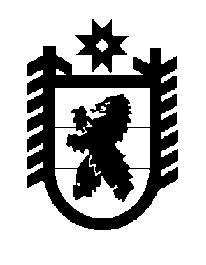 Республика КарелияАдминистрация Пудожского муниципального  районаПОСТАНОВЛЕНИЕОт 07.05.2020 № -284-Пг. ПудожО внесении изменений в Постановление администрации Пудожского городского поселения от 19.09.2017 года № 250-П «Об утверждении Муниципальной программы «Формирования современной городской среды на территории Пудожского городского поселения»Администрация Пудожского муниципального района                                                             ПОСТАНОВЛЯЕТ:Внести изменения в постановление администрации Пудожского городского поселения от 19.09.2017. №250-П  «Об утверждении муниципальной программы  «Формирования современной городской среды на территории Пудожского городского поселения» изложить в следующей редакции, согласно приложению к настоящему постановлению.Разместить настоящее постановление на официальном сайте администрации Пудожского муниципального района  по адресу: https://pudogadm.ru/ Контроль за исполнением настоящего Постановления оставляю за собой.Глава администрацииПудожского муниципального района					            А.В. ЛадыгинПриложение № 1к  Постановлению администрацииПудожского муниципального районаот 07.05.2020 № 284-Пмуниципальная программа «Формирование современной городской среды на территории Пудожского городского поселения»Паспортмуниципальной программы«Формирование современной городской среды на территории Пудожского городского поселения»* определяется после завершения процедур по отбору дворовых территорий, подлежащих благоустройству.Общие положения.Комфорт и безопасность жизни конкретного человека обеспечиваются комплексом условий, создаваемых как им самим, так и властью. Современные тренды, такие как смена технологического уклада, эффективное использование всех видов ресурсов (электричество, газ, вода, тепло, пространство, время), активное внедрение информационных технологий ведут к необходимости качественной перестройки городской среды.Современный городской житель воспринимает всю территорию населенного пункта, как общественное пространство и ожидает от него безопасности, комфорта, функциональности и эстетики. Рационально выстроенная городская среда позволяет снизить градус социальной напряженности, поддерживает решение социально-демографических проблем: на освещенных людных улицах ниже уровень преступности, в оживленных парках чаще формируются семейные пары, при наличии безопасных и современных спортивных площадок увеличивается доля населения, регулярно занимающегося спортом, снижается уровень заболеваемости и так далее. В комфортных, современных и безопасных населенных пунктах формируются творческие и интеллектуальные кластеры, создаются новые точки притяжения талантливых людей, растет востребованности недвижимости, за счет повышения спроса на бытовые услуги создаются новые рабочие места.Сегодня сельскому жителю важно, как обеспечено освещение улиц, обустроены тротуары и общественные пространства, его интересует качество уборки улиц, своевременная и безопасная утилизация коммунальных отходов и многое другое. Вместе с тем, понятных требований к организации современного городского пространства, в том числе, предполагающих вовлечение в этот процесс самих граждан, а также программы их достижения в настоящее время в России не существует.Существующие программы благоустройства носят точечный, несистемный характер, не имеют критериев эффективности и даже минимальных параметров необходимых работ.Мероприятия в части повышения показателей доступности объектов и услуг для маломобильных групп, как правило, направлены на обеспечение доступности лишь отдельных объектов.В этой связи, важно сформировать и поддержать на государственном и муниципальном уровне не только тренд о создании комфортной городской среды в сельских населенных пунктах, но и обозначить ее ключевые параметры.Настоящая Программа разработана с целью повышения уровня комфортности жизнедеятельности граждан посредством благоустройства дворовых территорий, а также наиболее посещаемых муниципальных территорий общественного пользования Пудожского городского поселения в соответствии со следующими нормативными правовыми актами:Паспортом федерального проекта «Формирование комфортной городской среды», утвержденным протоколом от 21 декабря 2018 г. №3, проектного комитета по национальному проекту «Жилье и городская среда»;Паспортом Национального проекта «Жилье и городская среда», утвержденного Президиумом Совета при Президенте Российской Федерации по стратегическому развитию и национальным проектам 24 декабря 2018 г. № 16;Постановлением Правительства Российской Федерации от 10.02.2017 г. №169 «Об утверждении правил предоставления и распределения субсидий из федерального бюджета бюджетам субъектам Российской Федерации на поддержку государственных программ субъектов Российской Федерации и муниципальных программ формирования современной городской среды»;Постановлением Правительства Российской Федерации от 09.02.2019 № 106 "О внесении изменений в приложение N 15 к государственной программе Российской Федерации "Обеспечение доступным и комфортным жильем и коммунальными услугами граждан Российской Федерации";Постановлением Правительства Республики Карелия от 31.08.2017 № 301-П «Об утверждении государственной программы Республики Карелия «Формирование современной городской среды»,Приказом Министерства строительства и жилищно-коммунального хозяйства РФ от 6 апреля 2017 г. N 691/пр "Об утверждении методических рекомендаций по подготовке государственных программ субъектов Российской Федерации и муниципальных программ формирования современной городской среды в рамках реализации приоритетного проекта "Формирование комфортной городской среды" на 2018 - 2022 годы";Правилами благоустройства и содержании территории Пудожского городского поселения, утвержденные Решением  XXXI Заседания Совета Пудожского городского поселения III созыва.В соответствии с указанными нормативными правовыми актами основными приоритетами реализации муниципальной программы являются:повышение уровня благоустройства дворовых и общественных территорий муниципальных образований;повышение уровня вовлеченности заинтересованных граждан, организаций в реализацию мероприятий по благоустройству территории муниципальных образований;обеспечение создания, содержания и развития объектов благоустройства на территории муниципальных образований, включая объекты, находящиеся в частной собственности и прилегающие к ним территории.Важнейшей задачей, определенной федеральным проектом «Формирование комфортной городской среды» на территории Пудожского городского поселения, решаемой в Программе, является улучшение состояния благоустройства придомовых территорий многоквартирных домов, а также улучшение состояния благоустройства наиболее посещаемых гражданами муниципальных территорий общественного пользования.Под дворовой территорией понимается совокупность территорий, прилегающих к многоквартирным домам, с расположенными на них объектами, предназначенными для обслуживания и эксплуатации таких домов, и элементами благоустройства этих территорий, в том числе парковками (парковочными местами), тротуарами и автомобильными дорогами, включая автомобильные дороги, образующие проезды к территориям, прилегающим к многоквартирным домам.Под наиболее посещаемыми муниципальными общественными территориями подразумеваются территории, которыми беспрепятственно пользуется неограниченный круг лиц, в том числе площади, улицы, пешеходные зоны, скверы, парки, зоны отдыха, территории памятников истории и культуры, иные территории.Проблемы восстановления и ремонта асфальтового покрытия дворов, озеленения, освещения дворовых территорий, ремонта (устройства) ливневой канализации либо вертикальной планировки, а также благоустроенности зон массового отдых населения на сегодня весьма актуальны и не решены в полном объеме в связи с недостаточным финансированием отрасли. В настоящее время многие общественные территории характеризуются существенным износом, отсутствием инженерных коммуникаций, недостаточным освещением, слабо развитой инфраструктурой для обеспечения нормального отдыха жителей (отсутствуют прогулочные дорожки, трассы для велосипедов и роликов и т.д.).Принимаемые в последнее время меры по частичному благоустройству дворовых территорий, территорий общественного пользования не приводят к должному результату, поскольку не основаны на последовательном комплексном подходе к решению проблемы и не позволяют консолидировать денежные средства для достижения поставленной цели. Кроме того, отсутствуют четкие требования к организации современного городского пространства, в том числе предполагающие вовлечение в этот процесс самих граждан. Существующие программы благоустройства носят точечный, несистемный характер, не определяют критерии оценки эффективности, минимальные параметры необходимых работ.Программой запланированы мероприятия по созданию современных детских игровых и спортивных площадок и установке безопасного оборудования на существующих детских и спортивных игровых площадках, что позволит занять детей младшего возраста, способствовать привитию здорового образа жизни. В целях улучшения уличного освещения на детских и спортивных площадках и вдоль пешеходных дорожек, где ранее отсутствовало нормальное уличное освещение, будут установлены дополнительные светильники, в том числе энергосберегающие. В рамках реализации мероприятий государственной программы планируется работа по созданию во дворах дополнительных парковочных мест.Реализация Программы позволит создать благоприятные условия среды обитания, повысить комфортность проживания и отдыха населения Пудожского городского поселения, обеспечить более эффективную эксплуатацию жилых домов, а также наиболее посещаемых общественных мест, улучшить условия для отдыха и занятий спортом, обеспечить физическую, пространственную и информационную доступность зданий, сооружений, дворовых территорий и наиболее посещаемых мест общественного пользования для инвалидов и других маломобильных групп населения. Характеристика текущего состояния сферы благоустройстваСоздание условий для системного повышения качества и комфорта городской среды на территории Пудожского городского поселения путем реализации комплекса первоочередных мероприятий по благоустройству рассматривается в качестве одного из основных факторов повышения комфортности условий проживания населения.В целях установления требований к содержанию и благоустройству территорий разработаны и утверждены Решением XXXI  Заседания Совета Пудожского городского поселения  III Созыва (далее - Правила благоустройства), в соответствии с которыми определены в том числе организация содержания и уборки территорий (периодичность уборки территорий в зимнее и летнее время, необходимость соответствия регламентированным критериям качества выполнения работ), правила содержания зданий, объектов внешнего благоустройства, правила озеленения.На сегодняшний день уровень благоустройства дворовых территорий многоквартирных домов (далее - дворовые территории) полностью или частично не отвечает нормативным требованиям.Многие дворы не имеют асфальтобетонного покрытия, значительная часть асфальтобетонного покрытия внутриквартальных проездов имеет высокую степень износа, так как срок службы дорожных покрытий с момента массовой застройки населенных пунктов Пудожского городского поселения многоквартирными домами истек.В ряде дворов отсутствует освещение придомовых территорий, создает неудобство малое количество парковок для временного хранения автомобилей или их полное отсутствие, нет оборудованных детских и спортивно-игровых площадок. Наличие на придомовых территориях сгоревших и разрушенных хозяйственных строений создает угрозу жизни и здоровью граждан.Зеленые насаждения на дворовых территориях представлены, в основном, зрелыми или перестойными деревьями, на газонах не устроены цветники. Повышение уровня благоустройства дворовых территорий требует производства работ, в том числе по удалению аварийных деревьев, посадке деревьев и кустарников.Зоны массового пребывания людей совершенно не оборудованы необходимым набором элементов благоустройства и ландшафтного дизайна, не имеют эстетического вида.На территории Пудожского городского поселения расположено порядка трех общественных территорий, общей площадью 15 тыс. кв. м.К повышению уровня благоустройства и качества городской среды необходим последовательный комплексный подход, рассчитанный на среднесрочный период, который предполагает использование программно-целевых методов. Основным методом решения проблемы должно стать благоустройство дворовых и общественных территорий, которое представляет собой совокупность мероприятий, направленных на создание и поддержание функционально, экологически и эстетически организованной городской среды, улучшение содержания и безопасности территорийОценка текущего состояния благоустройства дворовых и общественных территорий муниципального образования в период с 2015 по 2017 годы        Таблица 1Приоритеты муниципальной политики в сфере благоустройства.Цели и задачи муниципальной программы. Прогноз ожидаемых результатов.Приоритеты муниципальной политики Пудожского городского поселения определяются федеральным законодательством, паспортом федерального проекта «Формирование комфортной городской среды», утверждённым проектным комитетом по национальному проекту «Жилье и городская среда» (протокол 21 декабря 2018 г. №3).Нормативное правовое регулирование в сфере реализации муниципальной программы осуществляется в соответствии с требованиями Федеральных законов от 10.01.2002 № 7-ФЗ «Об охране окружающей среды», от 24.06.1998 № 89-ФЗ «Об отходах производства и потребления», постановлением Правительства Российской Федерации от 10 февраля 2017 года № 169 «Об утверждении Правил предоставления и распределения субсидий из федерального бюджета бюджетам субъектов Российской Федерации на поддержку государственных программ субъектов Российской Федерации и муниципальных программ формирования современной городской среды».Приоритетами муниципальной политики в сфере благоустройства являются:Системное повышение качества и комфорта городской среды на территории населённых пунктов с численностью населения свыше 1000 человек в соответствии с данными Территориального органа Федеральной службы государственной статистики по Республике Карелия (далее - населённый пункт) путем реализации комплекса первоочередных мероприятий по благоустройству, применения инструментов и подходов программного управления в ходе выполнения мероприятий по реализации федерального проекта «Формирование комфортной городской среды» на территории муниципального образования.Осуществление контроля за реализацией муниципальной программы, проведение комиссионной оценки предложений граждан и организаций в сфере благоустройства на территории населённых пунктов с учетом мероприятий по ремонту и модернизации инженерных сетей при принятии решения о благоустройстве объектов, расположенных на территории соответствующего населённого пункта, обеспечивается коллегиально посредством общественной комиссии, состав и положение о которой утверждены Постановлением администрации Пудожского муниципального района от 29 октября 2018 года № 539-П.Реализация мероприятий по благоустройству дворовых территорий и территорий общего пользования, которыми беспрепятственно пользуется неограниченный круг лиц соответствующего функционального назначения (в том числе площади, набережные, улицы, пешеходные зоны, береговые полосы водных объектов общего пользования, скверы, парки, бульвары и иные территории) (далее - общественные территории), предложенных гражданами и организациями.Целью муниципальной программы является повышение качества и комфорта городской среды на территории Пудожского городского поселения как следствие, улучшение условий проживания населения на территории поселения.К задачам муниципальной программы относятся следующие:Обеспечение формирования единого облика муниципального образования;Обеспечение создания, содержания и развития объектов благоустройства на территории муниципального образования, включая объекты, находящиеся в частной собственности и прилегающие к ним территории;Повышение уровня вовлеченности заинтересованных граждан, организаций в реализацию мероприятий по благоустройству территории муниципального образования.В целях настоящей муниципальной программы под населёнными пунктами понимаются населенные пункты с численностью населения свыше 1000 человек в соответствии с данными Территориального органа Федеральной службы государственной статистики по Республике Карелия.Вовлечение граждан Администрацией Пудожского муниципального района в решение вопросов развития территории Пудожского городского поселения в 2020-2024 годах планируется посредством следующих мероприятий:Информирование жителей о возможности и способах участия в программе по благоустройству территорий.Сбор заявок на благоустройство территорий от заинтересованных лиц.Публикация проектов благоустройства общественных территорий (поступивших заявок) на сайте Администрации Пудожского муниципального района (https://pudogadm.ru/) в сети Интернет.Сбор и анализ полученной информации и предложений от жителей по проектам благоустройства.Информирование жителей	Пудожского городского поселения 	о проведении общественных обсуждений по проектам благоустройства общественных территорий.Подготовка визуальных материалов к обсуждениям (схемы территории, объяснение предлагаемых решений, наглядные визуализации предлагаемых решений, фотографии).Проведение общественных обсуждений по проектам благоустройства общественных территорий.Опубликование протокола общественных обсуждений	на сайте Администрации Пудожского муниципального района.Утверждение проектов благоустройства территории на	заседании Общественной комиссии, опубликование протокола заседания Общественной комиссии на сайте администрации Пудожского муниципального района.Привлечение граждан к непосредственному участию в реализации проектов благоустройства путем трудового и финансового участия.Регулярное информирование жителей поселения о ходе реализации проектов, проведение дополнительных встреч.Возможное участие отдельных заинтересованных групп в рамках рабочей группы в контроле за ходом работ с целью соответствия реализации утвержденному проекту.Открытие объекта с участием жителей Пудожского городского поселения.Проведение оценки реализованного объекта с участием заинтересованных групп в рамках рабочей группы, разработка рекомендаций по исправлению недочетов.Ожидаемые результаты подпрограммы:доля благоустроенных дворовых территорий в общем количестве дворовых территорий, подлежащих благоустройству, составит 100 процентов;доля благоустроенных общественных территорий в общем количестве общественных территорий, подлежащих благоустройству, составит 100 процентов;увеличится доля дворовых территорий МКД, приведенных в нормативное состояние по результатам проведения работ по благоустройству, от общего количества дворовых территорий МКД;будет подготовлена проектно - сметная документации на выполнение ремонта дворовых территорий МКД;увеличится общая площадь дорожного покрытия дворовых территорий МКД приведенных в нормативное состояние;-будут созданы комфортные условия для отдыха и досуга жителей;-увеличится число граждан, обеспеченных комфортными условиями проживания в МКД.Сроки реализации программы: 2018 - 2024 годы. Этапы реализации выделяются по годам. Сведения о показателях (индикаторах) муниципальной программы, применяемых для оценки достижения цели и решения задач муниципальной программы приведены в Приложении 1.Перечень основных мероприятий муниципальной программы представлен в Приложении 2. Адресный перечень общественных и дворовых территорий многоквартирных домов, благоустроенных в 2018 году в Приложении  3.Адресный перечень общественных и дворовых территорий многоквартирных домов подлежащих благоустройству в 2019 г. в Приложении 3.1. Адресный перечень общественных и дворовых территорий многоквартирных домов подлежащих благоустройству в 2020 г. в Приложении 3.2. Физическое состояние дворовой территории и необходимость ее благоустройства определяются по результатам инвентаризации дворовой территории, проведенной в порядке, установленном Графиком проведения инвентаризации в границах населенных пунктов Пудожского городского поселения, а также в порядке поступления предложений заинтересованных лиц об их участии в выполнении указанных работ. К заинтересованным лицам относятся представители органов власти, местного самоуправления, бизнеса, общественных объединений, физические лица, заинтересованные в проекте благоустройства и готовые участвовать в его реализации.Адресный перечень всех общественных и дворовых территорий, нуждающихся в благоустройстве (с учетом их физического состояния) приведен в Приложении 4. Адресный перечень объектов недвижимого имущества (включая объекты незавершенного строительства) и земельных участков, находящихся в собственности (пользовании) юридических лиц и индивидуальных предпринимателей, подлежащих благоустройству не позднее 2024 года за счет средств указанных лиц в соответствии с заключенными соглашениями с органами местного самоуправления приведен в Приложении 5.Администрация Пудожского муниципального района имеет право исключать из адресного перечня дворовых и общественных территорий, подлежащих благоустройству в рамках реализации настоящей муниципальной программы, территории, расположенные вблизи многоквартирных домов, физический износ основных конструктивных элементов (крыша, стены, фундамент) которых превышает 70 процентов, а также территории, которые планируются к изъятию для муниципальных или государственных нужд в соответствии с генеральным планом Пудожского городского поселения, при условии одобрения решения об исключении указанных территорий из адресного перечня дворовых территорий и общественных территорий межведомственной комиссией в порядке, установленном такой комиссией.Администрация Пудожского муниципального района имеет право исключать из адресного перечня дворовых территорий, подлежащих благоустройству в рамках реализации настоящей муниципальной программы, дворовые территории, собственники помещений многоквартирных домов которых приняли решение об отказе от благоустройства дворовой территории в рамках реализации соответствующей программы или не приняли решения о благоустройстве дворовой территории в сроки, установленные соответствующей программой. При этом исключение дворовой территории из перечня дворовых территорий, подлежащих благоустройству в рамках реализации муниципальной программы, возможно только при условии одобрения соответствующего решения муниципального образования межведомственной комиссией в порядке, установленном такой комиссией.Мероприятия по проведению работ по образованию земельных участков, на которых расположены многоквартирные дома, работы по благоустройству дворовых территорий которых софинансируются из бюджета субъекта Российской Федерации, приведены в Приложении 14.Для реализации мероприятий муниципальной программы подготовлены следующие документы:минимальный перечень видов работ по благоустройству дворовых территорий, софинансируемых за счет средств бюджета Республики Карелия, приведён в Приложении 6 (далее - минимальный перечень работ по благоустройству);визуализированный перечень образцов элементов благоустройства, предлагаемых к размещению на дворовой территории в соответствии с минимальным перечнем работ по благоустройству, приведён в Приложении 7;дополнительный перечень видов работ по благоустройству дворовых территорий, софинансируемых за счет средств бюджета Республики Карелия, приведён в Приложении 8 (далее - дополнительный перечень работ по благоустройству);нормативная стоимость (единичные расценки) работ по благоустройству дворовых территорий, входящих в минимальный и дополнительный перечни работ по благоустройству, приведена в Приложении 9.порядок аккумулирования и расходования безвозмездных поступлений от физических и юридических лиц, направляемых на выполнение минимального и дополнительного перечней работ по благоустройству, приведен в Приложении  10.порядок разработки, обсуждения с заинтересованными лицами и утверждения дизайн - проектов благоустройства дворовой территории приведён в Приложении  11.планируемые результаты реализации муниципальной программы приведены в Приложении  13.III. Характеристика вклада органа местного самоуправления в достижение результатов. Объем средств, необходимых на реализацию программы за счет всех источников финансирования Реализация муниципальной программы осуществляется за счёт следующих источников финансирования:за счет средств бюджета Республики Карелия;за счет средств местного бюджета – 6 процентов от предоставленной субсидии из бюджета Республики Карелия;В рамках реализации мероприятий государственной программы внебюджетные средства планируется привлечь за счет финансового участия заинтересованных лиц (безвозмездные поступления от физических и юридических лиц, предусмотренных на софинансирование муниципальной программы).Ресурсное обеспечение реализации муниципальной программы за счет всех источников финансирования представлено в Приложении  12.Осуществление контроля за ходом выполнения муниципальной программы общественной комиссией, созданной в соответствии с постановлением Правительства Российской Федерации от 10 февраля 2017 г. N 169, включая проведение оценки предложений заинтересованных лиц.IV. Условия предоставления субсидии на реализацию муниципальной программыОбеспечение проведения общественных обсуждений проектов муниципальной программы (срок обсуждения - не менее 30 календарных дней со дня опубликования такого проекта), в том числе при внесении в него изменений.Обязательства по учету предложений заинтересованных лиц о включении дворовой территории, общественной территории в муниципальную программу.Осуществление контроля за ходом выполнения муниципальной программы общественной комиссией, созданной в соответствии с постановлением Правительства Российской Федерации от 10 февраля 2017 г. N 169, включая проведение оценки предложений заинтересованных лиц.Представление заявки по форме и в срок, утверждаемые Министерством строительства, жилищно-коммунального хозяйства и энергетики Республики Карелия.Установление минимального 3-летнего гарантийного срока на результаты выполненных работ по благоустройству дворовых и общественных территорий.Установление предельной даты заключения соглашений по результатам закупки товаров, работ и услуг для обеспечения муниципальных нужд в целях реализации муниципальной программы не позднее 1 июля года предоставления субсидии - для заключения соглашений на выполнение работ по благоустройству общественных территорий, и не позднее 1 мая года предоставления субсидии - для заключения соглашений на выполнение работ по благоустройству дворовых территорий, за исключением случаев обжалования действий (бездействия) заказчика и (или) комиссии по осуществлению закупок и (или) оператора электронной площадки при осуществлении закупки товаров, работ, услуг в порядке, установленном законодательством Российской Федерации, при которых срок заключения таких соглашений продлевается на срок указанного обжалования.Включение в муниципальную программу комплексных (два и более вида работ по благоустройству) проектов благоустройства общественных территорий, предусматривающие использование различных элементов благоустройства, а также функциональное разнообразие объекта благоустройства в целях обеспечения привлекательности общественной территории для разных групп населения, мероприятия по преобразованию отрасли городского хозяйства посредством внедрения цифровых технологий и платформенных решений из перечня мероприятий, предусмотренных методическими рекомендациями по цифровизации городского хозяйства, утверждаемыми Министерством строительства и жилищно-коммунального хозяйства Российской Федерации.В обязательном порядке получателями субсидии являются: финалисты Всероссийского конкурса лучших проектов создания комфортной городской среды (год финансирования - следующий за годом, в котором муниципальное образование было признано победителем).Наличие решения собственников помещений в многоквартирном доме, дворовая территория которого благоустраивается, о принятии созданного в результате благоустройства имущества в состав общего имущества многоквартирного дома (при минимальном перечне работ по благоустройству);Наличие решения собственников помещений в многоквартирном доме, дворовая территория которого благоустраивается, о принятии созданного в результате благоустройства имущества в состав общего имущества многоквартирного дома (при дополнительном перечне работ по благоустройству);Участие (финансовое и (или) трудовое) собственников помещений в многоквартирных домах, собственников иных зданий и сооружений, расположенных в границах дворовой территории, подлежащей благоустройству, в реализации мероприятий по благоустройству дворовой территории в рамках минимального перечня работ по благоустройству.Привлечение к выполнению работ по благоустройству дворовых территорий студенческих строительных отрядов (рекомендовано).Ежегодная актуализация муниципальной программы по результатам проведения голосования по отбору общественных территорий, а также продление срока их действия на срок реализации федерального проекта.Синхронизация реализаций мероприятий в рамках муниципальной программы с реализуемыми в Пудожском городском поселении мероприятиями в сфере обеспечения доступности городской среды для маломобильных групп населения, цифровизации городского хозяйства, а также мероприятиями в рамках национальных проектов "Демография", "Образование", "Экология", "Безопасные и качественные автомобильные дороги", "Культура", "Малое и среднее предпринимательство и поддержка индивидуальной предпринимательской инициативы" в соответствии с перечнем таких мероприятий и методическими рекомендациями по синхронизации мероприятий в рамках государственных и муниципальных программ, утверждаемыми Министерством строительства и жилищно-коммунального хозяйства Российской Федерации.Синхронизация выполнения работ в рамках муниципальной программы с реализуемыми в Пудожском городском поселении федеральными, региональными и муниципальными программами (планами) строительства (реконструкции, ремонта) объектов недвижимого имущества, программами по ремонту и модернизации инженерных сетей и иных объектов, расположенных на соответствующей территории.Проведение мероприятий по благоустройству дворовых территорий, общественных территорий с учетом необходимости обеспечения физической, пространственной и информационной доступности зданий, сооружений, дворовых и общественных территорий для инвалидов и других маломобильных групп населения.V. Порядок проведения инвентаризации уровня благоустройства индивидуальных жилых домов и земельных участков, предоставленных для их размещенияНа территории Пудожского городского поселения инвентаризация уровня благоустройства индивидуальных жилых домов и земельных участков, предоставленных для их размещения, проводится в срок до 31 декабря 2024 года.Инвентаризация проводится в соответствии с графиком, утверждаемым органом местного самоуправления муниципального образования.График размещается на официальном сайте администрации Пудожского муниципального района (https://pudogadm.ru/). Инвентаризация проводится путем визуального обследования территорий и расположенных на них объектов и элементов.По результатам инвентаризации составляется паспорт благоустройства обследуемой территории (далее - Паспорт).Паспорта формируются с учетом следующих особенностей:не допускается пересечение границ территорий, указанных в Паспорте;не допускается установление границ территорий, указанных в Паспорте, приводящее к образованию неучтенных (бесхозяйных) объектов.До начала проведения инвентаризации рекомендуется предварительное заполнение Паспортов по территориям индивидуальных жилых домов и земельных участков, предоставленных для их размещения, - представителями общественных комиссий, юридическими лицами и индивидуальными предпринимателями.Актуализация Паспортов проводится не реже одного раза в 5 лет со дня проведения первичной (предыдущей) инвентаризации в соответствии с настоящим Порядком. По итогам инвентаризации территорий органами местного самоуправления муниципальных образований составляется паспорт благоустройства территории населенного пункта (далее - Паспорт НП).Приложение  1к муниципальной программеЦелевые показатели (индикаторы), характеризующие сферу содержания дворовых территорий в период 2018-2024 годы Приложение  2 к муниципальной программеПереченьосновных мероприятий муниципальной программыПриложение 3к муниципальной программеАдресный перечень дворовых и общественных территорий, благоустроенных в 2018 годуПриложение 3.1к муниципальной программеАдресный перечень дворовых и общественных территорий, благоустроенных в 2019 годуПриложение 3.2к муниципальной программеАдресный перечень дворовых и общественных территорий, подлежащих благоустройству в 2020 годуПриложение 4к муниципальной программеАдресный перечень дворовых и общественных территорий, нуждающихся в благоустройстве Приложение 5к муниципальной программеАдресный переченьобъектов недвижимого имущества и земельных участков, находящихся в собственности (пользовании) юридических лиц и индивидуальных предпринимателей, подлежащих благоустройству не позднее 2024 года за счет средств указанных лиц в соответствии с заключенными соглашениями с органами местного самоуправления в рамках муниципальной программыПриложение 6к муниципальной программеМинимальный перечень видов работ по благоустройству дворовых территорий, софинансируемыхза счет средств субсидии из бюджета Республики КарелияРемонт дворовых проездов.Обеспечение освещения дворовых территорий.Установка скамеек.Установка урн.Приложение 7к муниципальной программеВизуализированный переченьобразцов элементов благоустройства, предлагаемых к размещению на дворовой территории в соответствии с минимальным перечнем работ по благоустройствуПриложение 8к муниципальной программеДополнительный перечень видов работ по благоустройству дворовых территорий, софинансируемых за счет средств субсидиииз бюджета Республики КарелияОбустройство тротуаров, пешеходных дорожек (в том числе тротуарной плиткой).Установка бордюрных камней.Установка качелей.Устройство гостевой стоянки (автомобильной парковки).Оборудование детской (игровой) площадки.Оборудование спортивной площадки.Озеленение территории.Установка ограждений.Обрезка деревьев и кустов.Удаление аварийных деревьев.Демонтаж хозяйственных построек (в том числе сараев) и строительство сараев.Устройство хозяйственно-бытовых площадок для установки   контейнеров-мусоросборников.Отсыпка дворовой территории (выравнивание).Устройство площадок для выгула животных.Оборудование велопарковки.Устройство ливневой канализации.Приложение 9 к муниципальной программе Нормативная стоимость (единичные расценки) работ по благоустройству дворовых территорий, входящих в минимальный и дополнительный перечни работ по благоустройству.Приложение 10к муниципальной программеПорядокаккумулирования и расходования безвозмездных поступлений от физических и юридических лиц, направляемых на выполнение минимального и дополнительного перечней работ по благоустройству1.	Настоящий Порядок регламентирует процедуру аккумулирования и использования денежных средств (далее – аккумулирование средств), поступающих от собственников помещений в многоквартирных домах, собственников иных зданий и сооружений, расположенных в границах дворовой территории, подлежащей благоустройству (далее – заинтересованные лица), направляемых на выполнение минимального и (или) дополнительного перечня работ по благоустройству дворовых территорий населённого пункта в рамках муниципальной программы «Формирование современной городской среды» (далее – муниципальная программа), механизм контроля за их расходованием.2.	В целях реализации настоящего Порядка используются следующие понятия:минимальный перечень работ – установленный муниципальной программой перечень работ по благоустройству дворовой территории;дополнительный перечень работ – установленный муниципальной программой перечень работ по благоустройству дворовой территории;трудовое участие – добровольная безвозмездная трудовая деятельность заинтересованных лиц, имеющая социально полезную направленность, не требующая специальной квалификации и выполняемая в качестве трудового участия заинтересованных лиц при осуществлении видов работ из дополнительного перечня работ по благоустройству дворовых территорий;Финансовое участие заинтересованных лиц в реализации мероприятий по благоустройству дворовых территорий в рамках дополнительного перечня работ по благоустройству. Софинансирование собственниками помещений многоквартирного дома работ по благоустройству дворовых территорий в размере не менее 20 процентов стоимости выполнения таких работ. Такое условие распространяется на дворовые территории, включенные в соответствующую программу после вступления в силу постановления Правительства Российской Федерации от 9 февраля 2019 г. N 106 "О внесении изменений в приложение № 15 к государственной программе Российской Федерации "Обеспечение доступным и комфортным жильем и коммунальными услугами граждан Российской Федерации". До вступления в силу вышеуказанного постановления размер безвозмездных поступлений от физических и (или) юридических лиц, предусмотренных на софинансирование муниципальной программы, составляет не менее 3 процентов от объема средств из бюджета Республики Карелия, подлежащих направлению на софинансирование мероприятий из дополнительного перечня работ по благоустройству;органы управления многоквартирными домами – организации, осуществляющие управление многоквартирными домами (управляющие организации, ТСН, ЖСК, ЖЭК и др.);общественная комиссия – комиссия, создаваемая в соответствии с постановлением Администрации Пудожского муниципального района (далее – администрация) для рассмотрения и оценки предложений заинтересованных лиц, а также реализации контроля за реализацией муниципальной программы.3.	Заинтересованные лица принимают участие в реализации мероприятий по благоустройству дворовых территории в рамках минимального и дополнительного перечней работ в форме трудового и (или) финансового участия.4.	Организация трудового и (или) финансового участия осуществляется заинтересованными лицами в соответствии с решением общего собрания собственников помещений в многоквартирном доме, дворовая территория которого подлежит благоустройству, оформленного соответствующим протоколом общего собрания собственников помещений в многоквартирном доме. 5.	Финансовое (трудовое) участие заинтересованных лиц в выполнении мероприятий по благоустройству дворовых территорий должно подтверждаться документально в зависимости от избранной формы такого участия.6.	Документы, подтверждающие форму участия заинтересованных лиц в реализации мероприятий по благоустройству, предусмотренных минимальным и (или) дополнительным перечнями, предоставляются в Администрацию Пудожского муниципального района (далее – администрация).В качестве документов, подтверждающих финансовое участие, могут быть представлены копии платежных поручений о перечислении средств или внесении средств на счет, открытый в установленном порядке, копия ведомости сбора средств с физических лиц, которые впоследствии также вносятся на счет, открытый в соответствии с настоящим Порядком. Документы, подтверждающие финансовое участие, представляются в администрацию не позднее 10 дней со дня перечисления денежных средств в установленном порядке.В качестве документов (материалов), подтверждающих трудовое участие, могут быть представлены отчет подрядной организации о выполнении работ, включающей информацию о проведении мероприятия с трудовым участием граждан, отчет совета многоквартирного дома, лица, управляющего многоквартирным домом, о проведении мероприятия с трудовым участием граждан. При этом рекомендуется в качестве приложения к такому отчету представлять фото-, видеоматериалы, подтверждающие проведение мероприятия с трудовым участием граждан.Документы, подтверждающие трудовое участие, представляются в администрацию не позднее 10 календарных дней со дня окончания работ, выполняемых заинтересованными лицами.7.	Доля финансового участия заинтересованных лиц в реализации мероприятий по благоустройству дворовой территории в рамках дополнительного перечня работ (минимального перечня - в случае принятия такого решения) определяется как процент от объема средств из бюджета Республики Карелия, подлежащих направлению на софинансирование указанных работ.8.	Денежные средства заинтересованных лиц перечисляются на лицевые счета органов управления многоквартирными домами. Лицевой счет для перечисления средств заинтересованных лиц, направляемых для выполнения минимального и (или) дополнительного перечня работ, может быть открыт в российских кредитных организациях, величина собственных средств (капитала) которых составляет не менее двадцати миллиардов рублей, либо в органах казначейства.9.	После утверждения дизайн-проекта общественной комиссией и его согласования с представителем заинтересованных лиц администрация заключает с органом управления многоквартирным домом соглашение, в котором указывается объект благоустройства, реквизиты для перечисления средств, порядок перечисления средств, а также реквизиты счета, на который подлежат возврату денежные средства заинтересованных лиц в случаях определенных соглашением (далее – соглашение о перечислении средств субсидий).Объем денежных средств, подлежащих перечислению заинтересованными лицами, определяется в соответствии с проектами благоустройства дворовых территорий, утвержденными общественной комиссией.Фактический объем денежных средств, подлежащих перечислению заинтересованными лицами, может быть изменен с учетом стоимости фактически выполненных работ.10.	Перечисление денежных средств заинтересованными лицами осуществляется в течение тридцати дней с момента подписания соглашения о перечислении средств субсидий.В случае если денежные средства в полном объеме не будут перечислены в срок, установленный в абзаце первом настоящего пункта, то заявка такого многоквартирного дома по благоустройству территории выполнению не подлежит. Перечень дворовых территорий, подлежащих благоустройству в рамках муниципальной программы, подлежит корректировке с включением следующих по очередности дворовых территорий, прошедших отбор в пределах лимитов бюджетных ассигнований, предусмотренных муниципальной программой. 11.	Органы управления многоквартирными домами осуществляют учет поступающих от заинтересованных лиц денежных средств в разрезе многоквартирных домов, дворовые территории которых подлежат благоустройству. Органы управления многоквартирными домами представляют в администрацию документы, подтверждающие финансовое участие, в сроки в соответствии с пунктом 6 Порядка.12.	Администрация обеспечивает ежемесячное опубликование на официальном сайте в информационно-телекоммуникационной сети «Интернет» данных, поступивших от Органов управления многоквартирными домами в соответствии с пунктом 11 настоящего Порядка.13. Администрация ежемесячно обеспечивает направление данных, поступивших от Органов управления многоквартирными домами в соответствии с пунктом 11 настоящего Порядка, в адрес общественной комиссии.14.	Расходование аккумулированных денежных средств заинтересованных лиц осуществляется Органами управления многоквартирными домами на финансирование минимального и (или) дополнительного перечня работ по благоустройству дворовых территорий в соответствии с проектами благоустройства дворовых территорий, утвержденными общественной комиссией.15.	Расходование денежных средств осуществляется путем заключения Органами управления многоквартирными домами договоров с подрядными организациями.16.	Контроль за целевым расходованием аккумулированных денежных средств заинтересованных лиц осуществляется в соответствии с соглашением о перечислении средств субсидий.Приложение 11к муниципальной программеПорядок разработки, обсуждения с заинтересованными лицамии утверждения дизайн - проектов благоустройства дворовой территории1.	Настоящий порядок устанавливает процедуру разработки, обсуждения с заинтересованными лицами и утверждения дизайн-проектов благоустройства дворовой территории, включаемых в муниципальную программу формирования современной городской среды на территории Пудожского городского поселения (далее - Порядок).2.	Для целей Порядка применяются следующие понятия:дворовая территория - совокупность территорий, прилегающих к многоквартирным домам, с расположенными на них объектами, предназначенными для обслуживания и эксплуатации таких домов, и элементами благоустройства этих территорий, в том числе парковками (парковочными местами), тротуарами и автомобильными дорогами, включая автомобильные дороги, образующие проезды к территориям, прилегающим к многоквартирным домам;заинтересованные лица – собственники помещений в многоквартирных домах, собственники иных зданий и сооружений, расположенных в границах дворовой территории, подлежащей благоустройству;минимальный перечень работ – установленный муниципальной программой перечень работ по благоустройству дворовой территории;дополнительный перечень работ – установленный муниципальной программой перечень работ по благоустройству дворовой территории;общественная комиссия – комиссия, создаваемая в соответствии с постановлением администрации Пудожского муниципального района для рассмотрения и оценки предложений заинтересованных лиц, а также реализации контроля за реализацией муниципальной программы.3.	Разработка дизайн-проекта обеспечивается заинтересованными лицами при содействии Администрации Пудожского муниципального района (далее – администрация).4.	Дизайн-проект разрабатывается в отношении дворовых территорий, подлежащих благоустройству в рамках муниципальной программы «Формирование современной городской среды» (далее – муниципальная программа),5.	В дизайн-проект включается текстовое и визуальное описание проекта благоустройства, в том числе концепция проекта и перечень (в том числе визуализированный) элементов благоустройства, предполагаемых к размещению на соответствующей территории.Содержание дизайн-проекта зависит от вида и состава планируемых работ. Дизайн-проект может быть подготовлен в виде проектно-сметной документации или в упрощенном виде - изображение дворовой территории на топографической съемке в масштабе с отображением текстового и визуального описания проекта благоустройства дворовой территории и техническому оснащению площадок исходя из минимального и дополнительного перечней работ, с описанием работ и мероприятий, предлагаемых к выполнению, со сметным расчетом стоимости работ.6.	Разработка дизайн-проекта включает следующие стадии:а)	осмотр дворовой территории, предлагаемой к благоустройству;б)	разработка дизайн-проекта (при необходимости с участием представителей администрации);в) утверждение дизайн-проекта общественной комиссией.7. Представитель заинтересованных лиц обязан представить в общественную комиссию дизайн-проект не позднее 01 сентября8. Дизайн-проект утверждается общественной комиссией, решение об утверждении оформляется в виде протокола заседания комиссии не позднее 01 ноября.Приложение 12к муниципальной программеРесурсное обеспечение реализации муниципальной программыПриложение 13к муниципальной программеПланируемые результаты реализации муниципальной программыПриложение 14к муниципальной программеМероприятия по проведению работ по образованию земельных участков, на которых расположены многоквартирные дома, работы по благоустройству дворовых территорий которых софинансируются из бюджета субъекта Российской ФедерацииОтветственный исполнитель муниципальной программыАдминистрация Пудожского муниципального района Администрация Пудожского муниципального района Администрация Пудожского муниципального района Администрация Пудожского муниципального района Администрация Пудожского муниципального района Участники муниципальной программыОрганизации, осуществляющие управление многоквартирными домами, товарищества собственников жилья, жилищные или иные специализированные потребительские кооперативы (далее – управляющие организации)Организации, осуществляющие управление многоквартирными домами, товарищества собственников жилья, жилищные или иные специализированные потребительские кооперативы (далее – управляющие организации)Организации, осуществляющие управление многоквартирными домами, товарищества собственников жилья, жилищные или иные специализированные потребительские кооперативы (далее – управляющие организации)Организации, осуществляющие управление многоквартирными домами, товарищества собственников жилья, жилищные или иные специализированные потребительские кооперативы (далее – управляющие организации)Организации, осуществляющие управление многоквартирными домами, товарищества собственников жилья, жилищные или иные специализированные потребительские кооперативы (далее – управляющие организации)Цель муниципальной программыПовышение качества и комфорта городской среды на территории муниципального образованияПовышение качества и комфорта городской среды на территории муниципального образованияПовышение качества и комфорта городской среды на территории муниципального образованияПовышение качества и комфорта городской среды на территории муниципального образованияПовышение качества и комфорта городской среды на территории муниципального образованияЗадачи муниципальной программыОбеспечение формирования единого облика муниципального образования;Обеспечение создания, содержания и развития объектов благоустройства на территории муниципального образования, включая объекты, находящиеся в частной собственности и прилегающие к ним территории;Повышение уровня вовлеченности заинтересованных граждан, организаций в реализацию мероприятий по благоустройству территории муниципального образования.Обеспечение формирования единого облика муниципального образования;Обеспечение создания, содержания и развития объектов благоустройства на территории муниципального образования, включая объекты, находящиеся в частной собственности и прилегающие к ним территории;Повышение уровня вовлеченности заинтересованных граждан, организаций в реализацию мероприятий по благоустройству территории муниципального образования.Обеспечение формирования единого облика муниципального образования;Обеспечение создания, содержания и развития объектов благоустройства на территории муниципального образования, включая объекты, находящиеся в частной собственности и прилегающие к ним территории;Повышение уровня вовлеченности заинтересованных граждан, организаций в реализацию мероприятий по благоустройству территории муниципального образования.Обеспечение формирования единого облика муниципального образования;Обеспечение создания, содержания и развития объектов благоустройства на территории муниципального образования, включая объекты, находящиеся в частной собственности и прилегающие к ним территории;Повышение уровня вовлеченности заинтересованных граждан, организаций в реализацию мероприятий по благоустройству территории муниципального образования.Обеспечение формирования единого облика муниципального образования;Обеспечение создания, содержания и развития объектов благоустройства на территории муниципального образования, включая объекты, находящиеся в частной собственности и прилегающие к ним территории;Повышение уровня вовлеченности заинтересованных граждан, организаций в реализацию мероприятий по благоустройству территории муниципального образования.Целевые показатели (индикаторы) муниципальной программыДоля реализованных проектов благоустройства дворовых территорий (полностью освещенных, оборудованных местами для проведения досуга и отдыха разными группами населения) 100%(спортивные площадки, детские площадки и т.д.), малыми архитектурными формами) в общем количестве реализованных в течение планового года проектов благоустройства дворовых территорий;Доля реализованных комплексных проектов благоустройства общественных территорий в общем количестве реализованных в течение планового года проектов благоустройства 100% общественных территорий;Доля дворовых территорий, благоустройство которых выполнено при участии граждан, организаций в соответствующих мероприятиях, в общем количестве реализованных в течение  планового года проектов благоустройства дворовых территорий 100%Доля реализованных проектов благоустройства дворовых территорий (полностью освещенных, оборудованных местами для проведения досуга и отдыха разными группами населения) 100%(спортивные площадки, детские площадки и т.д.), малыми архитектурными формами) в общем количестве реализованных в течение планового года проектов благоустройства дворовых территорий;Доля реализованных комплексных проектов благоустройства общественных территорий в общем количестве реализованных в течение планового года проектов благоустройства 100% общественных территорий;Доля дворовых территорий, благоустройство которых выполнено при участии граждан, организаций в соответствующих мероприятиях, в общем количестве реализованных в течение  планового года проектов благоустройства дворовых территорий 100%Доля реализованных проектов благоустройства дворовых территорий (полностью освещенных, оборудованных местами для проведения досуга и отдыха разными группами населения) 100%(спортивные площадки, детские площадки и т.д.), малыми архитектурными формами) в общем количестве реализованных в течение планового года проектов благоустройства дворовых территорий;Доля реализованных комплексных проектов благоустройства общественных территорий в общем количестве реализованных в течение планового года проектов благоустройства 100% общественных территорий;Доля дворовых территорий, благоустройство которых выполнено при участии граждан, организаций в соответствующих мероприятиях, в общем количестве реализованных в течение  планового года проектов благоустройства дворовых территорий 100%Доля реализованных проектов благоустройства дворовых территорий (полностью освещенных, оборудованных местами для проведения досуга и отдыха разными группами населения) 100%(спортивные площадки, детские площадки и т.д.), малыми архитектурными формами) в общем количестве реализованных в течение планового года проектов благоустройства дворовых территорий;Доля реализованных комплексных проектов благоустройства общественных территорий в общем количестве реализованных в течение планового года проектов благоустройства 100% общественных территорий;Доля дворовых территорий, благоустройство которых выполнено при участии граждан, организаций в соответствующих мероприятиях, в общем количестве реализованных в течение  планового года проектов благоустройства дворовых территорий 100%Доля реализованных проектов благоустройства дворовых территорий (полностью освещенных, оборудованных местами для проведения досуга и отдыха разными группами населения) 100%(спортивные площадки, детские площадки и т.д.), малыми архитектурными формами) в общем количестве реализованных в течение планового года проектов благоустройства дворовых территорий;Доля реализованных комплексных проектов благоустройства общественных территорий в общем количестве реализованных в течение планового года проектов благоустройства 100% общественных территорий;Доля дворовых территорий, благоустройство которых выполнено при участии граждан, организаций в соответствующих мероприятиях, в общем количестве реализованных в течение  планового года проектов благоустройства дворовых территорий 100%Срок реализации муниципальной программы2018-2024 годы2018-2024 годы2018-2024 годы2018-2024 годы2018-2024 годыОбъемы бюджетных ассигнований муниципальной программыОбъемы бюджетных ассигнований муниципальной программыГодВсего(тыс.рублей)В том числеВ том числеВ том числеОбъемы бюджетных ассигнований муниципальной программыГодВсего(тыс.рублей)за счет средств бюджета Республики Карелияза счет средств муниципального образованияза счетбезвозмездныхпоступлений(граждан,юридическихлиц)*Объемы бюджетных ассигнований муниципальной программы20184593,683023419,70001133,7238440,25918Объемы бюджетных ассигнований муниципальной программы201910158,19759531,27900571,9744454,94405Объемы бюджетных ассигнований муниципальной программы20209158,2948639,900518,3940,000Объемы бюджетных ассигнований муниципальной программы20219158,2948639,900518,3940,000Объемы бюджетных ассигнований муниципальной программы20229548,3749007,900540,4740,000Объемы бюджетных ассигнований муниципальной программы20230000Объемы бюджетных ассигнований муниципальной программы20240000Объемы бюджетных ассигнований муниципальной программыИтого42616,8425239238,679003282,9522895,20323Ожидаемые результаты реализации муниципальной программы1.	Доля благоустроенных дворовых территорий в общем количестве  дворовых  территорий,  подлежащих благоустройству составит 100 процентов;2.	Доля благоустроенных общественных территорий в общем количестве общественных территорий, подлежащих благоустройству в рамках муниципальной программы, составит 100 процентов.3.	Увеличение доли дворовых территорий МКД, в отношении результаты которых будут проведены работы по благоустройству, от реализации общего количества дворовых территорий МКД;4.	Увеличение количества дворовых территорий МКД, приведенных в нормативное состояние;5.	Подготовка комплектов проектно – сметной документации на выполнение ремонта общественных территорий;6.	Увеличение общей площади дорожного покрытия дворовых территорий МКД приведенных в нормативное состояние;7.	Создание комфортных условий для отдыха и досуга жителей;8.	Увеличение числа граждан, обеспеченных комфортными условиями проживания в МКД.1.	Доля благоустроенных дворовых территорий в общем количестве  дворовых  территорий,  подлежащих благоустройству составит 100 процентов;2.	Доля благоустроенных общественных территорий в общем количестве общественных территорий, подлежащих благоустройству в рамках муниципальной программы, составит 100 процентов.3.	Увеличение доли дворовых территорий МКД, в отношении результаты которых будут проведены работы по благоустройству, от реализации общего количества дворовых территорий МКД;4.	Увеличение количества дворовых территорий МКД, приведенных в нормативное состояние;5.	Подготовка комплектов проектно – сметной документации на выполнение ремонта общественных территорий;6.	Увеличение общей площади дорожного покрытия дворовых территорий МКД приведенных в нормативное состояние;7.	Создание комфортных условий для отдыха и досуга жителей;8.	Увеличение числа граждан, обеспеченных комфортными условиями проживания в МКД.1.	Доля благоустроенных дворовых территорий в общем количестве  дворовых  территорий,  подлежащих благоустройству составит 100 процентов;2.	Доля благоустроенных общественных территорий в общем количестве общественных территорий, подлежащих благоустройству в рамках муниципальной программы, составит 100 процентов.3.	Увеличение доли дворовых территорий МКД, в отношении результаты которых будут проведены работы по благоустройству, от реализации общего количества дворовых территорий МКД;4.	Увеличение количества дворовых территорий МКД, приведенных в нормативное состояние;5.	Подготовка комплектов проектно – сметной документации на выполнение ремонта общественных территорий;6.	Увеличение общей площади дорожного покрытия дворовых территорий МКД приведенных в нормативное состояние;7.	Создание комфортных условий для отдыха и досуга жителей;8.	Увеличение числа граждан, обеспеченных комфортными условиями проживания в МКД.1.	Доля благоустроенных дворовых территорий в общем количестве  дворовых  территорий,  подлежащих благоустройству составит 100 процентов;2.	Доля благоустроенных общественных территорий в общем количестве общественных территорий, подлежащих благоустройству в рамках муниципальной программы, составит 100 процентов.3.	Увеличение доли дворовых территорий МКД, в отношении результаты которых будут проведены работы по благоустройству, от реализации общего количества дворовых территорий МКД;4.	Увеличение количества дворовых территорий МКД, приведенных в нормативное состояние;5.	Подготовка комплектов проектно – сметной документации на выполнение ремонта общественных территорий;6.	Увеличение общей площади дорожного покрытия дворовых территорий МКД приведенных в нормативное состояние;7.	Создание комфортных условий для отдыха и досуга жителей;8.	Увеличение числа граждан, обеспеченных комфортными условиями проживания в МКД.1.	Доля благоустроенных дворовых территорий в общем количестве  дворовых  территорий,  подлежащих благоустройству составит 100 процентов;2.	Доля благоустроенных общественных территорий в общем количестве общественных территорий, подлежащих благоустройству в рамках муниципальной программы, составит 100 процентов.3.	Увеличение доли дворовых территорий МКД, в отношении результаты которых будут проведены работы по благоустройству, от реализации общего количества дворовых территорий МКД;4.	Увеличение количества дворовых территорий МКД, приведенных в нормативное состояние;5.	Подготовка комплектов проектно – сметной документации на выполнение ремонта общественных территорий;6.	Увеличение общей площади дорожного покрытия дворовых территорий МКД приведенных в нормативное состояние;7.	Создание комфортных условий для отдыха и досуга жителей;8.	Увеличение числа граждан, обеспеченных комфортными условиями проживания в МКД.№ п/пНаименование показателя (индикатора)ЕдиницаизмеренияЗначение показателейЗначение показателейЗначение показателей№ п/пНаименование показателя (индикатора)Единицаизмерения2015 год2016 год2017год1.Количество благоустроенных дворовых территорийединиц0032.Доля благоустроенных дворовых территорий от общего количества дворовых территорийпроцентов000,013.Доля населения, проживающего в жилом фонде с благоустроенными дворовыми территориями от общей численности населенияпроцентов000,044.Количество и площадь общественных территорийЕдиниц/ тыс.кв.м005/155.Доля и площадь благоустроенных общественных территорий от общего количества таких территорийПроцент/ тыс.кв.м.0020/26.Доля общественных территорий, нуждающихся в благоустройстве, от общего количества таких территорийпроцент00807.Площадь благоустроенных общественных территорий, приходящихся на 1 жителя муниципального образованияпроцентов000,028.Объем финансового участия граждан, организаций в выполнении мероприятий по благоустройству дворовых территорий, общественных территорийтыс. рублей0043,1219.Информация о наличии трудового участия граждан, организаций в выполнении мероприятий по благоустройству дворовых территорий, общественных территорийединиц--4№ п/пНаименование целевого показателя (индикатора)ЕдиницаизмеренияЗначение показателейЗначение показателейЗначение показателейЗначение показателейЗначение показателейЗначение показателейЗначение показателей№ п/пНаименование целевого показателя (индикатора)Единицаизмерения20182019202020212022202320241.Количество благоустроенных дворовых территорийединиц34434432.Доля благоустроенных дворовых территорий от общего количества дворовых территорийпроцентов1001001001001001001003.Количество благоустроенных общественных территорийединиц22243334.Доля благоустроенных общественных территорий от общего количества общественных территорийпроцентов1001001001001001001005.Объем финансового участия граждан, организаций в выполнении мероприятий по благоустройству дворовых территорий, общественных территорий (при наличии такой практики)тыс.рублей40,2591854,944050,000000,000000,000000,000000,00000Номер и наименование основного мероприятияНомер и наименование основного мероприятияОтветственный исполнительОтветственный исполнительОтветственный исполнительСрокСрокСрокСрокСрокСрокОжидаемый непосредственный результат (краткое описание)Ожидаемый непосредственный результат (краткое описание)Ожидаемый непосредственный результат (краткое описание)Основные направления реализацииОсновные направления реализацииОсновные направления реализацииСвязь с показателями Программы (подпрограммы)Связь с показателями Программы (подпрограммы)Связь с показателями Программы (подпрограммы)Номер и наименование основного мероприятияНомер и наименование основного мероприятияОтветственный исполнительОтветственный исполнительОтветственный исполнительНачала реализацииНачала реализацииНачала реализацииОкончания реализацииОкончания реализацииОкончания реализацииОжидаемый непосредственный результат (краткое описание)Ожидаемый непосредственный результат (краткое описание)Ожидаемый непосредственный результат (краткое описание)Основные направления реализацииОсновные направления реализацииОсновные направления реализацииСвязь с показателями Программы (подпрограммы)Связь с показателями Программы (подпрограммы)Связь с показателями Программы (подпрограммы)Задача 1. проведение ремонта и обустройства дворовых территории МКДЗадача 1. проведение ремонта и обустройства дворовых территории МКДЗадача 1. проведение ремонта и обустройства дворовых территории МКДЗадача 1. проведение ремонта и обустройства дворовых территории МКДЗадача 1. проведение ремонта и обустройства дворовых территории МКДЗадача 1. проведение ремонта и обустройства дворовых территории МКДЗадача 1. проведение ремонта и обустройства дворовых территории МКДЗадача 1. проведение ремонта и обустройства дворовых территории МКДЗадача 1. проведение ремонта и обустройства дворовых территории МКДЗадача 1. проведение ремонта и обустройства дворовых территории МКДЗадача 1. проведение ремонта и обустройства дворовых территории МКДЗадача 1. проведение ремонта и обустройства дворовых территории МКДЗадача 1. проведение ремонта и обустройства дворовых территории МКДЗадача 1. проведение ремонта и обустройства дворовых территории МКДЗадача 1. проведение ремонта и обустройства дворовых территории МКДЗадача 1. проведение ремонта и обустройства дворовых территории МКДЗадача 1. проведение ремонта и обустройства дворовых территории МКДЗадача 1. проведение ремонта и обустройства дворовых территории МКДЗадача 1. проведение ремонта и обустройства дворовых территории МКДЗадача 1. проведение ремонта и обустройства дворовых территории МКД1.1. Мероприятия: Разработка проектно-сметной документации на выполнение ремонта дворовых территории МКД1.1. Мероприятия: Разработка проектно-сметной документации на выполнение ремонта дворовых территории МКДПудожское городского поселенияПудожское городского поселенияПудожское городского поселения201820182018202420242024Локальные сметные расчетыЛокальные сметные расчетыЛокальные сметные расчетыПовышение уровня ежегодного достижения целевых показателей муниципальной программыПовышение уровня ежегодного достижения целевых показателей муниципальной программыПовышение уровня ежегодного достижения целевых показателей муниципальной программыДоля благоустроенных дворовых территорий от общего количества дворовых территорий, подлежащих благоустройствуДоля благоустроенных дворовых территорий от общего количества дворовых территорий, подлежащих благоустройствуДоля благоустроенных дворовых территорий от общего количества дворовых территорий, подлежащих благоустройству1.2. Основные мероприятия на дворовой территории многоквартирных домовМинимальный перечень работ:Ремонт дворовых проездов.2.Обеспечение освещения дворовых территорий.Установка скамеек.Установка урнДополнительный перечень работ:1.Обустройство тротуаров, пешеходных дорожек (в том числе тротуарной плиткой).Установка бордюрных камней.Установка качелей.1.2. Основные мероприятия на дворовой территории многоквартирных домовМинимальный перечень работ:Ремонт дворовых проездов.2.Обеспечение освещения дворовых территорий.Установка скамеек.Установка урнДополнительный перечень работ:1.Обустройство тротуаров, пешеходных дорожек (в том числе тротуарной плиткой).Установка бордюрных камней.Установка качелей.Пудожское городского поселенияПудожское городского поселенияПудожское городского поселения201820182018202420242024Выполнены работы по благоустройству из минимального или дополнительного перечня работ, в соответствии с поданной заявкой гражданВыполнены работы по благоустройству из минимального или дополнительного перечня работ, в соответствии с поданной заявкой гражданВыполнены работы по благоустройству из минимального или дополнительного перечня работ, в соответствии с поданной заявкой гражданПовышение  уровня ежегодного достижения целевых показателей муниципальной программыПовышение  уровня ежегодного достижения целевых показателей муниципальной программыПовышение  уровня ежегодного достижения целевых показателей муниципальной программыДоля благоустроенных дворовых территорий от общего количества дворовых территорий, подлежащих благоустройствуДоля благоустроенных дворовых территорий от общего количества дворовых территорий, подлежащих благоустройствуДоля благоустроенных дворовых территорий от общего количества дворовых территорий, подлежащих благоустройству4.Устройство гостевой стоянки (автомобильной парковки).5.Оборудование детской (игровой) площадки.6.Оборудование спортивной площадки.7.Озеленение.8.Установка ограждений.9.0брезка деревьев и кустов.10.Удаление аварийных деревьев.11 .Демонтаж хозяйственных построек (в том числе сараев) и строительство сараев.12.Устройство хозяйственно-бытовых площадок для установки контейнеров-мусоросборников.13.Отсыпка дворовой территории (выравнивание).14.Устройство площадок для выгула животных.15.Оборудование велопарковки.1б.Устройство ливневой канализации.4.Устройство гостевой стоянки (автомобильной парковки).5.Оборудование детской (игровой) площадки.6.Оборудование спортивной площадки.7.Озеленение.8.Установка ограждений.9.0брезка деревьев и кустов.10.Удаление аварийных деревьев.11 .Демонтаж хозяйственных построек (в том числе сараев) и строительство сараев.12.Устройство хозяйственно-бытовых площадок для установки контейнеров-мусоросборников.13.Отсыпка дворовой территории (выравнивание).14.Устройство площадок для выгула животных.15.Оборудование велопарковки.1б.Устройство ливневой канализации.Задача 2. Привлечение населения к участию в благоустройстве дворовых территорий МКДЗадача 2. Привлечение населения к участию в благоустройстве дворовых территорий МКДЗадача 2. Привлечение населения к участию в благоустройстве дворовых территорий МКДЗадача 2. Привлечение населения к участию в благоустройстве дворовых территорий МКДЗадача 2. Привлечение населения к участию в благоустройстве дворовых территорий МКДЗадача 2. Привлечение населения к участию в благоустройстве дворовых территорий МКДЗадача 2. Привлечение населения к участию в благоустройстве дворовых территорий МКДЗадача 2. Привлечение населения к участию в благоустройстве дворовых территорий МКДЗадача 2. Привлечение населения к участию в благоустройстве дворовых территорий МКДЗадача 2. Привлечение населения к участию в благоустройстве дворовых территорий МКДЗадача 2. Привлечение населения к участию в благоустройстве дворовых территорий МКДЗадача 2. Привлечение населения к участию в благоустройстве дворовых территорий МКДЗадача 2. Привлечение населения к участию в благоустройстве дворовых территорий МКДЗадача 2. Привлечение населения к участию в благоустройстве дворовых территорий МКДЗадача 2. Привлечение населения к участию в благоустройстве дворовых территорий МКДЗадача 2. Привлечение населения к участию в благоустройстве дворовых территорий МКДЗадача 2. Привлечение населения к участию в благоустройстве дворовых территорий МКДЗадача 2. Привлечение населения к участию в благоустройстве дворовых территорий МКДЗадача 2. Привлечение населения к участию в благоустройстве дворовых территорий МКД2.1 Мероприятия: Информирование населения о проводимых мероприятий по благоустройству дворовых территории МКДПудожское городского поселенияПудожское городского поселенияПудожское городского поселения201820182018202420242024100 % уровень информирования о мероприятиях по благоустройству дворовых территорий МКД, доля участия населения в мероприятиях, проводимых в рамках Программы, составит 100%100 % уровень информирования о мероприятиях по благоустройству дворовых территорий МКД, доля участия населения в мероприятиях, проводимых в рамках Программы, составит 100%100 % уровень информирования о мероприятиях по благоустройству дворовых территорий МКД, доля участия населения в мероприятиях, проводимых в рамках Программы, составит 100%Повышение уровня ежегодного достижения целевых показателей муниципальной программыПовышение уровня ежегодного достижения целевых показателей муниципальной программыПовышение уровня ежегодного достижения целевых показателей муниципальной программыДоля благоустроенных дворовых территорий от общего количества дворовых территорий, подлежащих благоустройствуДоля благоустроенных дворовых территорий от общего количества дворовых территорий, подлежащих благоустройствуДоля благоустроенных дворовых территорий от общего количества дворовых территорий, подлежащих благоустройствуЗадача 3. Проведение ремонта и обустройства общественных территорийЗадача 3. Проведение ремонта и обустройства общественных территорийЗадача 3. Проведение ремонта и обустройства общественных территорийЗадача 3. Проведение ремонта и обустройства общественных территорийЗадача 3. Проведение ремонта и обустройства общественных территорийЗадача 3. Проведение ремонта и обустройства общественных территорийЗадача 3. Проведение ремонта и обустройства общественных территорийЗадача 3. Проведение ремонта и обустройства общественных территорийЗадача 3. Проведение ремонта и обустройства общественных территорийЗадача 3. Проведение ремонта и обустройства общественных территорийЗадача 3. Проведение ремонта и обустройства общественных территорийЗадача 3. Проведение ремонта и обустройства общественных территорийЗадача 3. Проведение ремонта и обустройства общественных территорийЗадача 3. Проведение ремонта и обустройства общественных территорийЗадача 3. Проведение ремонта и обустройства общественных территорийЗадача 3. Проведение ремонта и обустройства общественных территорийЗадача 3. Проведение ремонта и обустройства общественных территорийЗадача 3. Проведение ремонта и обустройства общественных территорийЗадача 3. Проведение ремонта и обустройства общественных территорийЗадача 3. Проведение ремонта и обустройства общественных территорийЗадача 3. Проведение ремонта и обустройства общественных территорий3.1 Мероприятия:Разработка проектно-сметной документации на благоустройство общественных территорий3.1 Мероприятия:Разработка проектно-сметной документации на благоустройство общественных территорий3.1 Мероприятия:Разработка проектно-сметной документации на благоустройство общественных территорийПудожское городского поселенияПудожское городского поселенияПудожское городского поселения201820182018202420242024Локальные сметные расчетыЛокальные сметные расчетыЛокальные сметные расчетыПовышение уровня ежегодного достижения целевых показателей муниципальной программыПовышение уровня ежегодного достижения целевых показателей муниципальной программыПовышение уровня ежегодного достижения целевых показателей муниципальной программыДоля благоустроенных общественных территорий от общего количества общественных территорий, подлежащих благоустройствуДоля благоустроенных общественных территорий от общего количества общественных территорий, подлежащих благоустройствуДоля благоустроенных общественных территорий от общего количества общественных территорий, подлежащих благоустройству3.2 Мероприятия: Проведение благоустройства общественных территорий:3.2 Мероприятия: Проведение благоустройства общественных территорий:3.2 Мероприятия: Проведение благоустройства общественных территорий:Пудожское городского поселенияПудожское городского поселенияПудожское городского поселения201820182018202420242024Выполнены работы по благоустройству в соответствии с поданной заявкой гражданВыполнены работы по благоустройству в соответствии с поданной заявкой гражданВыполнены работы по благоустройству в соответствии с поданной заявкой гражданПовышение уровня ежегодного достижения целевых показателей муниципальной программыПовышение уровня ежегодного достижения целевых показателей муниципальной программыПовышение уровня ежегодного достижения целевых показателей муниципальной программыДоля благоустроенных общественных территорий от общего количества общественных территорий, подлежащих благоустройствуДоля благоустроенных общественных территорий от общего количества общественных территорий, подлежащих благоустройствуДоля благоустроенных общественных территорий от общего количества общественных территорий, подлежащих благоустройствуЗадача 4. Привлечение населения к участию в благоустройстве общественных территорийЗадача 4. Привлечение населения к участию в благоустройстве общественных территорийЗадача 4. Привлечение населения к участию в благоустройстве общественных территорийЗадача 4. Привлечение населения к участию в благоустройстве общественных территорийЗадача 4. Привлечение населения к участию в благоустройстве общественных территорийЗадача 4. Привлечение населения к участию в благоустройстве общественных территорийЗадача 4. Привлечение населения к участию в благоустройстве общественных территорийЗадача 4. Привлечение населения к участию в благоустройстве общественных территорийЗадача 4. Привлечение населения к участию в благоустройстве общественных территорийЗадача 4. Привлечение населения к участию в благоустройстве общественных территорийЗадача 4. Привлечение населения к участию в благоустройстве общественных территорийЗадача 4. Привлечение населения к участию в благоустройстве общественных территорийЗадача 4. Привлечение населения к участию в благоустройстве общественных территорийЗадача 4. Привлечение населения к участию в благоустройстве общественных территорийЗадача 4. Привлечение населения к участию в благоустройстве общественных территорийЗадача 4. Привлечение населения к участию в благоустройстве общественных территорийЗадача 4. Привлечение населения к участию в благоустройстве общественных территорийЗадача 4. Привлечение населения к участию в благоустройстве общественных территорийЗадача 4. Привлечение населения к участию в благоустройстве общественных территорийЗадача 4. Привлечение населения к участию в благоустройстве общественных территорийЗадача 4. Привлечение населения к участию в благоустройстве общественных территорий4.1. Мероприятия: Информирование населения о проводимых мероприятиях по благоустройству общественных территорий4.1. Мероприятия: Информирование населения о проводимых мероприятиях по благоустройству общественных территорий4.1. Мероприятия: Информирование населения о проводимых мероприятиях по благоустройству общественных территорийПудожское городского поселенияПудожское городского поселенияПудожское городского поселения201820182018202420242024100 % уровень информирования о мероприятиях по благоустройству общественных территорий100 % уровень информирования о мероприятиях по благоустройству общественных территорий100 % уровень информирования о мероприятиях по благоустройству общественных территорийПовышение уровня ежегодного достижения целевых показателей муниципальной программыПовышение уровня ежегодного достижения целевых показателей муниципальной программыПовышение уровня ежегодного достижения целевых показателей муниципальной программыДоля благоустроенных общественных территорий от общего количества общественных территорий, подлежащих благоустройствуДоля благоустроенных общественных территорий от общего количества общественных территорий, подлежащих благоустройствуДоля благоустроенных общественных территорий от общего количества общественных территорий, подлежащих благоустройству4.2 Мероприятия: повышение уровня вовлеченности заинтересованных граждан, организаций в реализацию мероприятий по благоустройству общественных территорий4.2 Мероприятия: повышение уровня вовлеченности заинтересованных граждан, организаций в реализацию мероприятий по благоустройству общественных территорий4.2 Мероприятия: повышение уровня вовлеченности заинтересованных граждан, организаций в реализацию мероприятий по благоустройству общественных территорийПудожское городского поселенияПудожское городского поселенияПудожское городского поселения201820182018202420242024Доля участия населения в мероприятиях, проводимых в рамках Программы, составит 100%Доля участия населения в мероприятиях, проводимых в рамках Программы, составит 100%Доля участия населения в мероприятиях, проводимых в рамках Программы, составит 100%Повышение уровня ежегодного достижения целевых показателей муниципальной программыПовышение уровня ежегодного достижения целевых показателей муниципальной программыПовышение уровня ежегодного достижения целевых показателей муниципальной программыДоля благоустроенных общественных территорий от общего количества общественных территорий, подлежащих благоустройствуДоля благоустроенных общественных территорий от общего количества общественных территорий, подлежащих благоустройствуДоля благоустроенных общественных территорий от общего количества общественных территорий, подлежащих благоустройству№ п/пНаименование дворовой и общественнойтерритории, её расположениеи площадьВиды работДворовые территорииДворовые территорииДворовые территории1г. Пудож, ул. Строителей,23 установка скамеек, урн; расширение парковочной автостоянки, укладка асфальтобетонного покрытия на территории дворового проезда и парковочной автостоянки2г. Пудож, ул. Комсомольская,10 оборудование контейнерной площадки, установка детской площадки, расширение парковочной автостоянки и покрытие ее асфальтобетонным покрытием3г. Пудож, ул. Пушкина, 34А,38А, ул. Машакова, 58А оборудование контейнерной площадки, установка урн и скамеек, проведение освещения.Общественные территорииОбщественные территорииОбщественные территории1Благоустройство парка «Летний сад», г. Пудож, ул. Комсомльская, 1 этап.Ямочный ремонт, установка 2 урн, пропитка скамеек, снос аварийных деревьев (2 шт), покраска танцевальной площадки,туалета, ремонт перилл лестницы, проведение освещения2Устройство спортивно-игровой площадки на городском стадионе (мини-футбольное поле) и детской площадки. г. Пудож, ул. Карла Маркса  Организация мини футбольного поля (ограждение площади, застил поля под естественный газон, установка урн, скамеек, установка освещения, посадка живой изгороди) установка детского городка (качели, горка, скамейки, урна, песочница, лабиринт)№ п/пНаименование дворовой и общественнойтерритории, её расположениеи площадьВиды работДворовые территорииДворовые территорииДворовые территории1благоустройство дворовой территории многоквартирного дама по адресу: г. Пудож, ул. Строителей,20Ремонт дворового проезда, установка скамеек, урн, устройство автомобильной парковки2благоустройство дворовой территории многоквартирного дама по адресу: г. Пудож, ул. Строителей,22Ремонт дворового проезда, урны и скамейки, бортовой камень, устройство автомобильной парковки 3благоустройство дворовой территории многоквартирного дама по адресу: г. Пудож, ул. Строителей, 6,7Установка скамеек, урн,  ремонт дворовых проездов, устройство автомобильной парковки4благоустройство дворовой территории многоквартирного дама по адресу: г. Пудож, ул. Карла Маркса,72Установка скамеек, урн,  ремонт дворовых проездов, установка бортовых камней, устройство автомобильной парковкиОбщественные территорииОбщественные территорииОбщественные территории1Благоустройство сквера по ул Карла Маркса г. Пудож Устройство ливневой канализации, обустройство тротуаров, пешеходных дорожек, озеленение территории,  обеспечение освещения, устройство малых архитектурных форм, скамеек, урн, цветочниц, устройство газонного ограждения, установка бортовых камней, устройство покрытий из тротуарной плитки, установка бортового камня2Благоустройство автопарковки по ул. Пионерская, д. 69А г. Пудож (центральный вход в ГБУЗ Пудожская ЦРБ)Ремонт асфальтобетонного покрытия; дорожные знаки и разметка; обеспечение освещения; водоотводная канава№ п/пНаименование дворовой и общественнойтерритории, её расположениеВиды работДворовые территорииДворовые территорииДворовые территории1благоустройство дворовой территории многоквартирного дома по адресу: г. Пудож, ул. Гагарина, д. 12Ремонт дворового проезда, обеспечение освещения, установка урн и скамеек2благоустройство дворовой территории многоквартирного дома по адресу: г. Пудож, ул. Гагарина, д. 14Ремонт  дворового проезда, автомобильная парковка, обеспечение освещения, установка урн и скамеек3благоустройство дворовой территории многоквартирного дома по адресу: г. Пудож, ул. Гагарина, д. 16Ремонт дворового проезда, автомобильная парковка, установка урн и скамеек, обеспечение освещения4благоустройство дворовой территории многоквартирного дома по адресу: Республика Карелия, г. Пудож, ул. Карла Маркса, д. № 52Ремонт дворового проезда, автомобильная парковка, установка урн и скамеек, обеспечение освещения, оборудование детской площадкиОбщественные территорииОбщественные территорииОбщественные территории1Благоустройство сквера  в районе д. 69 ул. Карла Маркса  г. Пудож – 2 этапВыкладка пешеходных дорожек тротуарной плиткой, установка ограждений по периметру сквера, озеленение, устройство освещения, МАФ, установка скамеек и урн2Благоустройство сквера по ул. Горького (в районе дома № 26) г Пудож – 1 этапСвод кустарника и мелколесья, корчевание пней, планировка территории № п/пНаименование дворовой и общественной территории           Дворовые территории           Дворовые территорииРеспублика Карелия, г. Пудож, ул.Полевая, д.13Республика Карелия, г. Пудож, ул.Полевая, д. 86Республика Карелия, г. Пудож, ул.Полевая, д. 88Республика Карелия, г. Пудож, ул. Полевая - 2 кв., д.1Республика Карелия, г. Пудож, ул. Полевая - 2 кв., д.2Республика Карелия, г. Пудож, ул. Полевая - 2 кв., д.3Республика Карелия, г. Пудож, ул. Полевая - 2 кв.,д.4Республика Карелия, г. Пудож, ул. Полевая - 2 кв., д. 5Республика Карелия, г. Пудож, ул. Полевая - 2 кв., д.7Республика Карелия, г. Пудож, ул. Полевая - 2 кв., д.11Республика Карелия, г. Пудож, ул. Полевая - 2 кв., д.13Республика Карелия, г. Пудож, ул. Полевая - 2 кв., д. 15Республика Карелия, г. Пудож, ул. Полевая - 2 кв., д.17Республика Карелия, г. Пудож, ул. Полевая - 2 кв., д.18Республика Карелия, г. Пудож, ул. Полевая - 2 кв., д. 19Республика Карелия, г. Пудож, ул. Полевая - 2 кв., д. 20Республика Карелия, г. Пудож, ул. Полевая - 2 кв., д. 22Республика Карелия, г. Пудож, ул. Полевая - 2 кв., д.23Республика Карелия, г. Пудож, ул. Полевая - 2 кв., д. 24Республика Карелия, г. Пудож, ул. Полевая - 2 кв., д. 25Республика Карелия, г. Пудож, ул. Полевая - 2 кв., д. 26Республика Карелия, г. Пудож, ул. Полевая - 2 кв. д. 27Республика Карелия, г. Пудож, ул. Полевая - 2 кв., д. 28Республика Карелия, г. Пудож, ул. Полевая - 2 кв., д. 29Республика Карелия, г. Пудож, ул. Полевая - 2 кв., д. 30Республика Карелия, г. Пудож, ул. Полевая - 2 кв. д. 31Республика Карелия, г. Пудож, ул. Полевая - 2 кв., д. 32Республика Карелия, г. Пудож, ул. Полевая - 2 кв., д. 33Республика Карелия, г. Пудож, ул. Полевая - 2 кв., д. 34Республика Карелия, г. Пудож, ул. Полевая - 2 кв., д. 35Республика Карелия, г. Пудож, ул. Полевая - 2 кв., д. 36Республика Карелия, г. Пудож, ул. Полевая - 2 кв., д. 38Республика Карелия, г. Пудож, ул. Полевая - 2 кв., д. 39Республика Карелия, г. Пудож, ул. Полевая - 2 кв., д. 40Республика Карелия, г. Пудож, ул. Полевая - 2 кв., д. 41Республика Карелия, г. Пудож, ул. Полевая - 2 кв., д. 42Республика Карелия, г. Пудож, ул.Красноармейская, д.21Республика Карелия, г. Пудож, ул.Красноармейская, д.23Республика Карелия, г. Пудож, ул.Красноармейская, д. 25Республика Карелия, г. Пудож, ул.Красноармейская, д. 34Республика Карелия, г. Пудож, ул.Красноармейская, д. 36Республика Карелия, г. Пудож, ул.Красноармейская, д. 43АРеспублика Карелия, г. Пудож, ул.Красноармейская, д. 48Республика Карелия, г. Пудож, ул.Красноармейская, д. 48АРеспублика Карелия, г. Пудож, ул.Комсомольская, д. 8Республика Карелия, г. Пудож, ул.Комсомольская, д. 21Республика Карелия, г. Пудож, ул.Комсомольская, д. 24Республика Карелия, г. Пудож, ул.Комсомольская, д. 56АРеспублика Карелия, г. Пудож, ул.Комсомольская, д. 56БРеспублика Карелия, г. Пудож, ул.Комсомольская, д. 58АРеспублика Карелия, г. Пудож, ул.Комсомольская, д. 60АРеспублика Карелия, г. Пудож, ул.Комсомольская, д. 72Республика Карелия, г. Пудож, ул. Гагарина, д. 1Республика Карелия, г. Пудож, ул. Гагарина, д. 1АРеспублика Карелия, г. Пудож, ул. Гагарина, д. 2Республика Карелия, г. Пудож, ул. Гагарина, д. 3Республика Карелия, г. Пудож, ул. Гагарина, д. 4Республика Карелия, г. Пудож, ул. Гагарина, д. 6Республика Карелия, г. Пудож, ул. Гагарина, д. 7Республика Карелия, г. Пудож, ул. Гагарина, д. 8Республика Карелия, г. Пудож, ул. Гагарина, д. 9Республика Карелия, г. Пудож, ул. Гагарина, д. 10Республика Карелия, г. Пудож, ул. Садовая, д. 1Республика Карелия, г. Пудож, ул. Садовая, д. 9Республика Карелия, г. Пудож, ул. Садовая, д. 11Республика Карелия, г. Пудож, ул. Садовая, д. 14Республика Карелия, г. Пудож, ул. Садовая, д. 16Республика Карелия, г. Пудож, ул. Садовая, д. 23Республика Карелия, г. Пудож, ул. Садовая, д. 33Республика Карелия, г. Пудож, ул.Совхозная, д. 1Республика Карелия, г. Пудож, ул.Совхозная, д. 1БРеспублика Карелия, г. Пудож, ул.Совхозная, д. 1ВРеспублика Карелия, г. Пудож, ул.Совхозная, д. 2АРеспублика Карелия, г. Пудож, ул.Совхозная, д. 27Республика Карелия, г. Пудож, ул. Машакова, д. 33Республика Карелия, г. Пудож, ул. Машакова, д. 46Республика Карелия, г. Пудож, ул. Машакова, д. 53Республика Карелия, г. Пудож, ул. Машакова, д. 57Республика Карелия, г. Пудож, ул. Машакова, д. 58АРеспублика Карелия, г. Пудож, ул. Машакова, д. 62АРеспублика Карелия, г. Пудож, ул. Машакова, д. 64Республика Карелия, г. Пудож, ул. Машакова, д. 66АРеспублика Карелия, г. Пудож, ул. Машакова, д. 74Республика Карелия, г. Пудож, ул. Машакова, д. 86Республика Карелия, г. Пудож, ул. Машакова, д. 111Республика Карелия, г. Пудож, ул. Ленина, д. 38Республика Карелия, г. Пудож, ул. Ленина, д. 42Республика Карелия, г. Пудож, ул. Ленина, д. 48Республика Карелия, г. Пудож, ул. Ленина, д. 52Республика Карелия, г. Пудож, ул. Ленина, д. 53Республика Карелия, г. Пудож, ул. Ленина, д. 55АРеспублика Карелия, г. Пудож, ул. Ленина,д. 56Республика Карелия, г. Пудож, ул. Ленина, д. 57Республика Карелия, г. Пудож, ул. Ленина, д. 59Республика Карелия, г. Пудож, ул. Ленина, д. 61Республика Карелия, г. Пудож, ул. Ленина, д. 63Республика Карелия, г. Пудож, ул. Ленина, д. 65Республика Карелия, г. Пудож, ул. Ленина, д. 74Республика Карелия, г. Пудож, ул. Ленина, д. 78Республика Карелия, г. Пудож, ул. Ленина, д. 80Республика Карелия, г. Пудож, ул. Ленина, д. 86АРеспублика Карелия, г. Пудож, ул. Ленина, д. 88Республика Карелия, г. Пудож, ул. Карла Маркса, д. 2Республика Карелия, г. Пудож, ул. Карла Маркса, д. 16Республика Карелия, г. Пудож, ул. Карла Маркса, д. 36Республика Карелия, г. Пудож, ул. Карла Маркса, д. 36АРеспублика Карелия, г. Пудож, ул. Карла Маркса, д. 38Республика Карелия, г. Пудож, ул. Карла Маркса, д. 42Республика Карелия, г. Пудож, ул. Карла Маркса, д. 64Республика Карелия, г. Пудож, ул. Карла Маркса, д. 68Республика Карелия, г. Пудож, ул. Карла Маркса, д. 70Республика Карелия, г. Пудож, ул. Полевая-1 кв, д. 76АРеспублика Карелия, г. Пудож, ул. Полевая-1 кв, д. 76БРеспублика Карелия, г. Пудож, ул. Полевая-1 кв, д. 82АРеспублика Карелия, г. Пудож, ул. Полевая-1 кв,д. 82БРеспублика Карелия, г. Пудож, ул. Полевая-1 кв, д. 84АРеспублика Карелия, г. Пудож, ул. Полевая-1 кв, д. 84БРеспублика Карелия, г. Пудож, ул. Полевая-1 кв, д. 86АРеспублика Карелия, г. Пудож, ул. Полевая-1 кв, 86БРеспублика Карелия, г. Пудож, ул. Пионерская,1Республика Карелия, г. Пудож, ул. Пионерская,4Республика Карелия, г. Пудож, ул.Пионерская, д. 8Республика Карелия, г. Пудож, ул.Пионерская, д. 10Республика Карелия, г. Пудож, ул.Пионерская, д. 12Республика Карелия, г. Пудож, ул.Пионерская, д. 25Республика Карелия, г. Пудож, ул.Пионерская, д. 27Республика Карелия, г. Пудож, ул.Пионерская, д. 29Республика Карелия, г. Пудож, ул.Пионерская, д. 31Республика Карелия, г. Пудож, ул.Пионерская, д. 38АРеспублика Карелия, г. Пудож, ул.Пионерская, д. 38ВРеспублика Карелия, г. Пудож, ул.Пионерская, д. 40АРеспублика Карелия, г. Пудож, ул.Пионерская, д. 40БРеспублика Карелия, г. Пудож, ул.Пионерская, д. 42Республика Карелия, г. Пудож, ул.Пионерская, д. 46Республика Карелия, г. Пудож, ул.Пионерская, д. 48Республика Карелия, г. Пудож, ул.Пионерская, д. 52Республика Карелия, г. Пудож, ул.Пионерская, д. 56Республика Карелия, г. Пудож, ул.Пионерская, д. 58АРеспублика Карелия, г. Пудож, ул.Пионерская, д. 59Республика Карелия, г. Пудож, ул.Пионерская, д. 67Республика Карелия, г. Пудож, ул.Пионерская, д. 67АРеспублика Карелия, г. Пудож, ул.Пионерская, д. 67БРеспублика Карелия, г. Пудож, ул.Пионерская, д. 69Республика Карелия, г. Пудож, ул.Пионерская, д. 69ВРеспублика Карелия, г. Пудож, ул.Пионерская, д. 69ГРеспублика Карелия, г. Пудож, ул.Пионерская, д. 69ДРеспублика Карелия, г. Пудож, ул.Пионерская, д. 78Республика Карелия, г. Пудож, ул.Пионерская, д. 82Республика Карелия, г. Пудож, ул. Полевая- 3 кв, д. 4Республика Карелия, г. Пудож, ул. Полевая- 3 кв, д. 5Республика Карелия, г. Пудож, ул. Полевая- 3 кв, д. 14Республика Карелия, г. Пудож, ул. Полевая- 3 кв, д. 17Республика Карелия, г. Пудож, ул. Полевая- 3 кв, д. 18Республика Карелия, г. Пудож, ул. Полевая- 3 кв, д. 19Республика Карелия, г. Пудож, ул.Строителей, д. 1Республика Карелия, г. Пудож, ул.Строителей, д. 2Республика Карелия, г. Пудож, ул.Строителей, д. 3Республика Карелия, г. Пудож, ул.Строителей, д. 4Республика Карелия, г. Пудож, ул.Строителей, д. 5Республика Карелия, г. Пудож, ул.Строителей, д. 8Республика Карелия, г. Пудож, ул.Строителей, д. 9Республика Карелия, г. Пудож, ул.Строителей, д. 10Республика Карелия, г. Пудож, ул.Строителей, д. 12Республика Карелия, г. Пудож, ул.Строителей, д. 13Республика Карелия, г. Пудож, ул.Строителей, д. 14Республика Карелия, г. Пудож, ул.Строителей, д. 15Республика Карелия, г. Пудож, ул.Строителей, д. 17Республика Карелия, г. Пудож, ул.Строителей, д. 19Республика Карелия, г. Пудож, ул.Строителей, д. 21Республика Карелия, г. Пудож, ул. Горького, д. 17Республика Карелия, г. Пудож, ул. Горького, д. 18Республика Карелия, г. Пудож, ул. Горького, д. 32Республика Карелия, г. Пудож, ул. Горького, д. 43Республика Карелия, г. Пудож, ул. Горького, д. 44Республика Карелия, г. Пудож, ул. Горького, д. 46Республика Карелия, г. Пудож, ул. Горького, д. 48Республика Карелия, г. Пудож, ул. Горького, д. 54Республика Карелия, г. Пудож, ул. Горького, д. 58Республика Карелия, г. Пудож, ул. Пушкина, д. 4Республика Карелия, г. Пудож, ул. Пушкина, д. 9Республика Карелия, г. Пудож, ул. Пушкина, д. 18Республика Карелия, г. Пудож, ул. Пушкина, д. 28АРеспублика Карелия, г. Пудож, ул. Пушкина, д. 30АРеспублика Карелия, г. Пудож, ул. Пушкина, д. 34АРеспублика Карелия, г. Пудож, ул. Пушкина, д. 38АРеспублика Карелия, г. Пудож, ул. Пушкина, д. 40Общественные территорииОбщественные территорииРеспублика Карелия, г. Пудож, ул. Ленина (Площадь павших Борцов)Республика Карелия, г. Пудож, ул. Комсомольская (парк Летний сад - 2 этап.)Республика Карелия, г. Пудож, Екатерининский сквер по ул. Карла Маркса в районе д. 52Республика Карелия, г.Пудож, Березовая аллея по ул. Ленина в районе д. 49-65Республика Карелия, г.Пудож, Березовая аллея по ул. Ленина в районе д. 15-27Республика Карелия, г. Пудож, территория городского стадионаБлагоустройство сквера по ул. Горького (в районе дома № 26) г Пудож – 2 этап№п/пНаименование (адрес, место расположения) территорииСобственник (пользователь), номер, дата соглашенияПеречень мероприятийЦелевой показательЦелевой показательСрок реализации по годам№п/пНаименование (адрес, место расположения) территорииСобственник (пользователь), номер, дата соглашенияПеречень мероприятийЕдиницаизмеренияКоличествоСрок реализации по годам1ТЦ «Агат» ул. Комсомольская, д. 29Мошникова В.А. 10-10-05/012/2005-16729.08.2005Благоустройство автопарковкикв.м.494До 20241ТЦ «Агат» ул. Комсомольская, д. 29Мошникова В.А. 10-10-05/012/2005-16729.08.2005Установка урнштДо 2024№ п/пВизуализированное изображениеНаименование, характеристикиНаименование, характеристикиСкамьяСкамьяСкамья1.1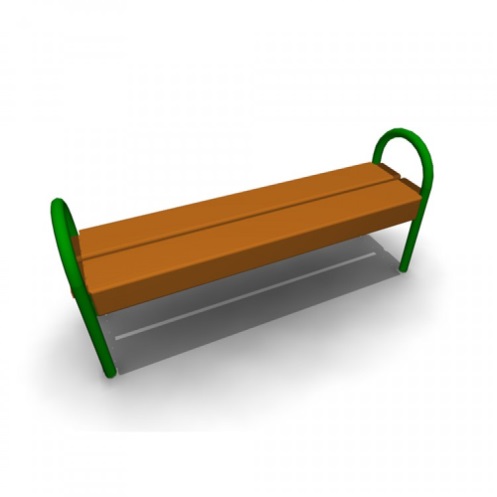 Скамья без спинки:длина скамейки - ;ширина – ;высота - .1.2.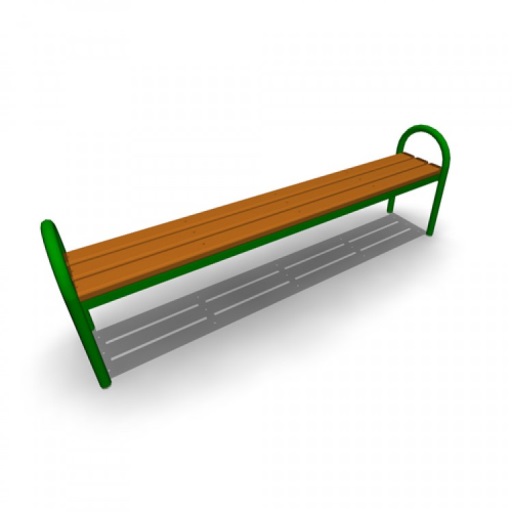 Скамья без спинки:длина скамейки - ;ширина - ;высота - .1.3.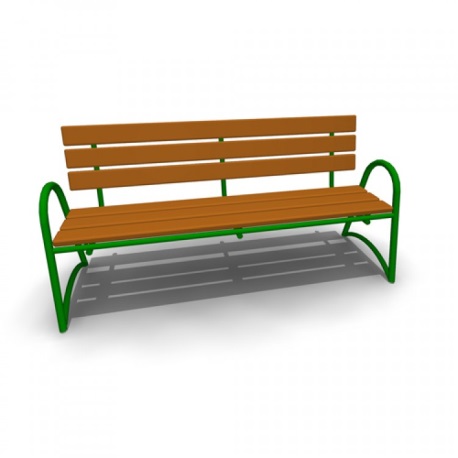 Скамья со спинкой:длина скамейки - ;ширина - ;высота - .Урна Урна Урна 2.1.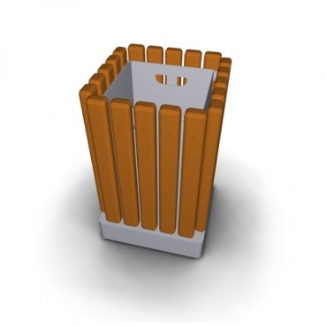 Урна металлическая «Деревянный декор»:высота - 665мм;ширина - ;объем: 2.2.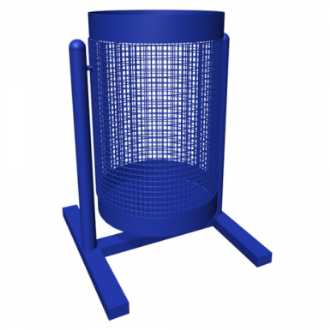 Урна для мусора:высота - ;ширина – ;объем: .2.3.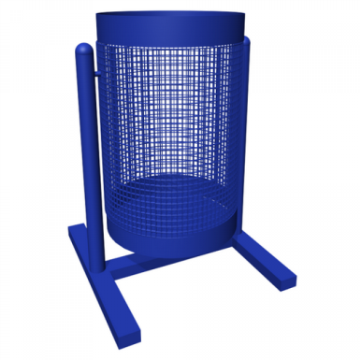 Урна уличная:высота - ;ширина - ;объем: .№ п/пНаименование и характеристика строительных работ и конструкцииЕдиница измеренияСтоимость в ценах 1 квартала 2017 года с НДС, руб.1234Раздел 1. Ремонт дворовых проездов.Раздел 1. Ремонт дворовых проездов.Раздел 1. Ремонт дворовых проездов.Разборка покрытия, исправление профиля с добавлением щебня, устройство покрытия из ЩМА-15 т.6 см, регулировка крышек колодцевм21387Выравнивание основания щебнем 5см, розлив битума, устройство покрытия из а/б смеси тип Б толщиной , регулирование высотного положения крышек колодцевм2635Ямочный ремонт асфальтобетонного покрытия: добавка в ямы песка, щебня, розлив битума, ремонт асфальтобетонного покрытия дорог однослойного толщиной  , 70мм с вывозом ломам21073Исправление профиля оснований щебеночных с добавлением нового материала, устройство покрытия из а/б смеси тип Б толщиной м2842Выемка непригодного грунта толщ.15см, устройство основания из щебня толщ.15см, устройство покрытия из а/б смеси тип Б толщиной м21182Разборка покрытия и подстилающих слоев, устройство щебеночного основания т.15см, замена поребрика, устройство покрытия из а/б смеси М2, типБ, т.6 смм21641Разборка покрытия и подстилающих слоев, устройство щебеночного основания т.15см,замена поребрика, устройство покрытия из а/б смеси М2, типБ, т.6 смм21867Разборка покрытий а/б; вывоз, утилизация отходов; исправление профиля оснований щебеночных с добавлением нового материала, ремонт бордюров, розлив вяжущих материалов, устройство а/б покрытия (толщина слоя )м21031Разборка покрытия. исправление профиля с добавлением щебня, устройство покрытия из а/б смеси М2, типБ, т.6 смм21102Разборка а/б толщ.  и бортового камня  с вывозом мусора. Разработка грунта с вывозом. Устройство песчаного слоя толщ. . Устройство щебеночного слоя толщ.18 см с розливом битума. Устройство нижнего слоя а/б толщ.  и верхнего . Установка бортового камня.м22263Снятие деформированных асфальтобетонных покрытий самоходными холодными фрезами с шириной фрезерования 500-1000мм и толщиной слоя до  с вывозом лома, разборка щебеночного основания с вывозом мусора, розлив битума, щебеночное основании  из местного материала, устройство покрытия из а/б смеси тип Б толщиной м21310Снятие деформированных асфальтобетонных покрытий самоходными холодными фрезами с шириной фрезерования 500- и толщиной слоя до  с вывозом лома, розлив битума, исправление профиля оснований щебеночных с добавлением нового материала, устройство покрытия из а/б смеси тип Б толщиной м21092Снятие деформированных асфальтобетонных покрытий самоходными холодными фрезами с шириной фрезерования 500- и толщиной слоя до  с вывозом лома. Устройство прослойки из нетканого синтетического материала (НСМ), устройство подстилающих и выравнивающих слоев оснований из щебня 20см, устройство покрытия из горячих асфальтобетонных смесей асфальтоукладчиками типа «VOGELE» средних типоразмеров при ширине укладки до  и толщиной слоя , регулирование высотного положения крышек колодцевм21271Раздел 2. Обеспечение освещения дворовых территорий.Раздел 2. Обеспечение освещения дворовых территорий.Раздел 2. Обеспечение освещения дворовых территорий.Установка светильников на кронштейнах над подъездамишт7803Установка опор деревянных в ж/б кольцо с забутовкой, установка 2-х светильников с подключением к существующей сетишт41312Установка опор деревянных в ж/б кольцо с забутовкой, установка светильников, установка щитка управления освещением, подключение к существующей сетишт47456Замена светильников на стене здания, замена кабеля освещенияшт11410Разработка грунта, устройство пастели в траншее под кабель из песка, устройство трубопроводов из хризотилцементных труб, прокладка кабеля в траншеях, трубах, обратная засыпка траншей, установка стальных опор фланцевых на закладной элемент фундамента, установка светильников, установка фотореле, протягивание кабеля в опорах.шт59737Раздел 3. Установка скамеек.Раздел 3. Установка скамеек.Раздел 3. Установка скамеек.Установка деревянных скамеек на металлических ножках тип "Лавка №2" на фундаментешт7523Установка бетонной скамьи на фундаментешт9300 - 9876Установка скамеек ж/б на грунтшт6750Раздел 4. Установка урн.Раздел 4. Установка урн.Раздел 4. Установка урн.Установка металлической урны с устройством бетонных фундаментовшт.2284-2913Установка бетонной урны тип-9 с вкладышем на фундаментешт4000 - 5670Установка ж/б урны на грунтшт3243Раздел 5. Обустройство тротуаров, пешеходных дорожек (в том числе тротуарной плиткой).Раздел 5. Обустройство тротуаров, пешеходных дорожек (в том числе тротуарной плиткой).Раздел 5. Обустройство тротуаров, пешеходных дорожек (в том числе тротуарной плиткой).Снятие растительного грунта под тротуар, устройство оснований толщиной  под тротуары, розлив битума, устройство асфальтобетонных покрытий дорожек и тротуаров однослойных из мелкозернистой асфальто-бетонной смеси тип Б толщиной м21144Устройство пешеходной дорожки из отсева т.12см с установкой антисептированной бортовой доским2717Снятие грунта с вывозом на расстояние , устройство оснований - песчаного толщ. , щебеночного толщ. , устройство а/б покрытия толщ. , укладка антисептированной бортовой доски.м21015Устройство песчаного слоя толщ.10 см, укладка брусчатки, установка бордюрного камня.м21727Раздел 6. Установка бордюрных камней.Раздел 6. Установка бордюрных камней.Раздел 6. Установка бордюрных камней.Установка бортового камня (дорожного)м1135Установка бортового камня (тротуарного)м914Разборка бортового камня, щебеночного основания под ним, вывоз мусора, устройство щебеночного основания под бортовой камень, установка бортовых камней бетонных БР 100.30.15м1640Устройство корыта под бортовой камень, установка бортовых камней бетонных БР 100.30.15м1317Установка бордюрного камня сеч.200х80м877Раздел 7. Установка качелей.Раздел 7. Установка качелей.Раздел 7. Установка качелей.Установка качели на металлических стойках, двойные с подвеской качели с резиновым сиденьем (4155)шт.44222Сборка и установка качелей двойных шт28850 - 29552Установка качалки-балансир (малая)шт12990Раздел 8 Устройство гостевой стоянки (автомобильной парковки).Раздел 8 Устройство гостевой стоянки (автомобильной парковки).Раздел 8 Устройство гостевой стоянки (автомобильной парковки).Устройство корыта с отвозкой земли, щебеночное основание  из местного материалам2469Устройство покрытий толщиной  (50% отсев, 50% щебень фр.5-10); устройство узкого бортового камня БР100.20.8м2496Срезка грунта, установка бортового камня, устройство основания из ЩПС 12см. устройство а/б покрытия  тип Б, регулировка крышек колодцевм21463Разборка а/б толщ.  и бортового камня, разработка грунта с вывозом мусора и грунта. Устройство оснований - песчаного толщ. , щебеночного толщ.18 см с розливом битума, устройство слоя а/б нижнего толщ.  и верхнего , установка бортового камня.м22263Разработка грунта с вывозом. Устройство песчаной подсыпки толщ.20 см, укладка геотекстиля, устройство щебеночного слоя толщ.15 см, устройство а/б слоя толщ.7 см.м21601Раздел 9. Оборудование детской (игровой) площадки.Раздел 9. Оборудование детской (игровой) площадки.Раздел 9. Оборудование детской (игровой) площадки.Монтаж детского оборудования на спортивной площадке (Игровой комплекс "Ривьера"(5611); Песочный дворик с горкой "Мадагаскар"(Д4279); детский спортивный комплекс (6171); качалка на пружине "Мотоцикл"(4112); качалка на пружине "Динозаврик"(4119); качалка балансир "Средняя"(4104); карусель (4192); качели (2 сиденья до 12 лет.)(4155+4968); качели (2 сиденья до 3 лет.) ( 4155+4969) – площадка 560м2комплект766343Игровой комплекс «Париж» (Альфа-Альянс) с установкой стоек на бетонные фундаменты и сборке деревянных и пластиковых элементовкомплект90017Устройство основания площадки из отсева т.20см с выемкой грунта, установка оборудования: ООО "Мастерфайбер-Карелия", песочница-1241, качели-1103, 8мХ3мм22378Установка и сборка детского игрового комплекса «Фруктовый сад» 5101 производства 3t-groupкомплект167112Установка карусели КАР-1.8 (Диком)шт32766Сборка и установка игрового комплекса "Бизнес" МГ-5, спортивного комплекса Т-140, беседки ДЕ-1, качалки-балансира МК-8, качелей К-16/2, информационного стенда, тренажеров Т-151, Т-121.комплект585495Сборка и установка горки Г-2, качелей К-2 2 шт, баскетбольной стойки, спортивного комплекса Т-92, качалки на пружине, скамейкикомплект240345Сборка и установка с бетонированием стоек горки простой, качелей одинарных, песочницы, качалки на пружине, песочницы, лавочки 2 шт, урныкомплект98942Сборка и установка с бетонированием стоек игрового комплекса №25.1, беседки «Мини», качалки-балансира, качелей двойных, качелей «Диван», гимнастического комплекса №37, рукохода «ГК Егоза».комплект345797Сборка и установка с бетонированием стоек детского игрового комплекса «Идальго 6»комплект234 388Сборка и установка с бетонированием стоек детской игровой площадки «Джунгли 7»комплект128 220Устройство подстилающих слоев из отсева толщиной , установка детского рукохода (Рукоход с брусьями №6705 «Мир Детям»), установка игрового комплекса (Детский игровой комплекс №5114 «Мир Детям»), установка карусели (Детская карусель №4192 «Мир Детям»), установка качалки-балансира (Качалка балансир средняя №4104 «Мир Детям»), установка качалки на пружине (Качалка на пружине «Самолет» №5111 «Мир Детям»), установка оборудования «Счеты на столбах» (Счеты на столбах от 1 года №4232 «Мир Детям»), установка качели (Качели на мет. стойках малые с жесткой подвеской №4151 «Мир Детям»), установка песочницы (Песочница №4242 «Мир Детям») с заполнением песком, установка детского домика-беседки (Детский домик-беседка №4302 «Мир Детям»)комплект494503Раздел 10. Оборудование спортивной площадки.Раздел 10. Оборудование спортивной площадки.Раздел 10. Оборудование спортивной площадки.Спортивный турник детский-взрослый, 2 стойки волейбольные с сеткой с установкой на бетонный фундаменткомплект23419Устройство тренажерной площадки МИНИ – три тренажера: Т0209 ПодтягиваниеЖим, Т0302 СтепВелоСкороход, Т0401 ХипсШейкерЛыжникикомплект156561Сборка и установка комплекса "Трапеция" и рукоходакомплект98 519Устройство площадки для баскетбола, волейбола и мини-футбола (подготовительные работы: срезка кустарника, валка деревьев, корчевка пней, обивка земли с выкорчеванных пней, засыпка ям грунтом, планировка площадки бульдозером с устройством песчаного основания, устройство щебеночного основания, устройство покрытия из резиновой крошки толщ. 15см, установка оборудования (копание ям, устройство фундаментов, установка закладных деталей, монтаж ворот для мини-футбола, установка стоек баскетбольных с щитом и сеткой, установка стоек волейбольных с сеткой со стальным тросом)комплект1735245Устройство спортивной площадки (установка бортовых камней сеч.200х80, устройство основания из отсева толщ.100мм, установка стойки баскетбольной (стойка баскетбольная №6500 «мир Детям»), установка ворот гандбольных (ворота гандбольные №6601 «Мир Детям» + сетка для гандбольных ворот №6904).комплект169017Раздел 11. Озеленение территории.Раздел 11. Озеленение территории.Раздел 11. Озеленение территории.Посев газонов вручную с подготовкой почвы с внесением растительной земли слоем 15см механизированным способомм2407-463Устройство насыпных клумб и рабаток при высоте настилаемого слоя до , Посадка многолетних цветников при густоте посадки 1,6 тыс. шт. цветовм21839Устройство рокария с насыпкой растительной земли, посадкой цветов и посевом травм2760Устройство корыта под цветники глубиной  вручную, вывоз дерна, Подготовка почвы для устройства партерного и обыкновенного газона с внесением растительной земли слоем  вручную, Посев газонов партерных, мавританских и обыкновенных вручнуюм2530Посадка деревьев с подготовкой посадочного места с добавлением растительной земли (клен)шт6234Подготовка стандартных посадочных мест для однорядной живой изгороди вручную с добавлением растительной земли до 75%, Посадка кустарников-саженцев в живую изгородь однорядную и вьющихся растений (типа ель обыкновенная)м живой изгороди1651Посадка кустарника (сирень) с копкой ям и внесением растительной земли до 75%шт2400Раздел 12. Установка ограждений.Раздел 12. Установка ограждений.Раздел 12. Установка ограждений.Устройство газонных ограждений из металлических секций L=2м, h=0,5м из профильной трубы 25х25 с устройством фундаментовм879 - 992Устройство ограждений h=0,5 из деревянного штакетника с окраскойм823Раздел 13. Обрезка деревьев и кустов.Раздел 13. Обрезка деревьев и кустов.Раздел 13. Обрезка деревьев и кустов.Стрижка живых изгородей (легким кусторезом)м2 развернутой поверхности кроны21Раздел 14. Удаление аварийных деревьев.Раздел 14. Удаление аварийных деревьев.Раздел 14. Удаление аварийных деревьев.Валка деревьев до  (тополь),с вывозом мусора.шт.4190Валка деревьев (без корчевки), вывоз на свалку шт3677Раздел 15. Демонтаж хозяйственных построек (в том числе сараев) и строительство сараевРаздел 15. Демонтаж хозяйственных построек (в том числе сараев) и строительство сараевРаздел 15. Демонтаж хозяйственных построек (в том числе сараев) и строительство сараевСнос сараев с вывозкой мусора от разборки10м2 площади застройки6796Раздел 16. Устройство хозяйственно-бытовых площадок для установки контейнеров-мусоросборников.Раздел 16. Устройство хозяйственно-бытовых площадок для установки контейнеров-мусоросборников.Раздел 16. Устройство хозяйственно-бытовых площадок для установки контейнеров-мусоросборников.Устройство площадки под мусоросборник – бетонная подготовка 10см с армированиемм2658Раздел 17. Отсыпка дворовой территории (выравнивание).Раздел 17. Отсыпка дворовой территории (выравнивание).Раздел 17. Отсыпка дворовой территории (выравнивание).Срезка грунта, отсыпка песком (), планировка механизированным способомм2362Засыпка песком с уплотнением.м3537Раздел 18. Устройство площадок для выгула животных.Раздел 18. Устройство площадок для выгула животных.Раздел 18. Устройство площадок для выгула животных.Раздел 19. Оборудование велопарковки.Раздел 19. Оборудование велопарковки.Раздел 19. Оборудование велопарковки.Раздел 20. Устройство ливневой канализации.Раздел 20. Устройство ливневой канализации.Раздел 20. Устройство ливневой канализации.Разработка вручную траншей, устройство щебеночного основания, укладка дренажных трубД=110 и водоотводных лотков АКВА СТОП с пластиковой решеткойм687Планировка земли. установка перехватывающих открытых ж/б лотков на газоне, устройство бетонной подготовки с верхней стороны лотковм4250Прокладка гофрированной дренажной трубы «Геодрен 200 (в фильтре), установка верхнего кольца и плиты перекрытия колодцев, установка дождеприемных люковм1132Наименова-ниеОтветственный исполнитель, соисполнитель, государственный заказчик-координатор, участникИсточник финансированияКод бюджетной классификацииКод бюджетной классификацииКод бюджетной классификацииКод бюджетной классификацииОбъемы бюджетных ассигнований (тыс. руб.)Объемы бюджетных ассигнований (тыс. руб.)Объемы бюджетных ассигнований (тыс. руб.)Объемы бюджетных ассигнований (тыс. руб.)Объемы бюджетных ассигнований (тыс. руб.)Объемы бюджетных ассигнований (тыс. руб.)Объемы бюджетных ассигнований (тыс. руб.)Наименова-ниеОтветственный исполнитель, соисполнитель, государственный заказчик-координатор, участникИсточник финансированияГРБСРз
ПрЦСРВР2018 год2019 год2020 год2021 год2022 год2023 год2024 годМуниципальная программа «Формирования современной городской среды на территории Пудожского городского поселения»Администрация Пудожского муниципального районаБюджет муниципального образования009,018018009050305030409,0503050313000L5550200F255550130F2555502441060,07384571,97444518,394518,394540,474000Муниципальная программа «Формирования современной городской среды на территории Пудожского городского поселения»Администрация Пудожского муниципального районаБюджет муниципального образования009,018018009050305030409,0503050313000L560024473,650000000Муниципальная программа «Формирования современной городской среды на территории Пудожского городского поселения»Администрация Пудожского муниципального районаБюджет Республики Карелия009,018 0180090503    0503     0409,0503050313000L5550200F255550130F255550244187,50695,3127886,40386,40390,08100Муниципальная программа «Формирования современной городской среды на территории Пудожского городского поселения»Администрация Пудожского муниципального районаБюджет Республики Карелия009,018 0180090503    0503     0409,0503050371000L560024417,67715000000Муниципальная программа «Формирования современной городской среды на территории Пудожского городского поселения»Администрация Пудожского муниципального районаБюджет Российской Федерации009,018 0180090503    0503     0409,0503 050313000L5550200F255550130F2555502442937,59409435,966228553,4978553,4978917,81900Муниципальная программа «Формирования современной городской среды на территории Пудожского городского поселения»Администрация Пудожского муниципального районаБюджет Российской Федерации009,018 0180090503    0503     0409,0503 050371000L5600244276,92285000000Муниципальная программа «Формирования современной городской среды на территории Пудожского городского поселения»Администрация Пудожского муниципального районаБезвозмездные поступления00901801805030503050313000L5550200F25555013001S555024440,2591854,9440529,6060000№ п/пЗадачи, направлены на достижение 
целиПоказатели, характеризующие достижение целиЕдиницаизмеренияЗначение 
показателя за 2018 годПланируемое значение показателяпо годам реализации (2019г.)Планируемое значение показателяпо годам реализации (2020г.)Планируемое значение показателяпо годам реализации (2021г.)Планируемое значение показателяпо годам реализации (2022г.)Планируемое значение показателяпо годам реализации (2023г.)Планируемое значение показателяпо годам реализации (2024г.)№ п/пЗадачи, направлены на достижение 
целиПоказатели, характеризующие достижение целиЕдиницаизмеренияЗначение 
показателя за 2018 годПланируемое значение показателяпо годам реализации (2019г.)Планируемое значение показателяпо годам реализации (2020г.)Планируемое значение показателяпо годам реализации (2021г.)Планируемое значение показателяпо годам реализации (2022г.)2345678910111.Задача 1. Повышение уровня благоустройства дворовых территорий в населённых пунктахКоличество благоустроенных дворовых территорий в населённых пунктахЕдиниц34434432.Задача 2.   Повышение уровня благоустройства общественных территорий в населённых пунктахКоличество благоустроенных общественных территорий в населённых пунктахЕдиниц2224333№п/пАдресный переченьПлощадь дворовой территории, кв.м.Перечень мероприятийОтветственныйСрок реализации по годам№п/пАдресный переченьПлощадь дворовой территории, кв.м.Перечень мероприятийОтветственныйСрок реализации по годамг. Пудож, ул.Полевая, д.131800Перечень мероприятийОтветственный2020-2024г. Пудож, ул.Полевая, д. 8625002020-2024г. Пудож, ул.Полевая, д. 8825002020-2024г. Пудож, ул. Полевая - 2 кв., д.120002020-2024г. Пудож, ул. Полевая - 2 кв., д.220002020-2024г. Пудож, ул. Полевая - 2 кв., д.320002020-2024г. Пудож, ул. Полевая - 2 кв.,д.420002020-2024г. Пудож, ул. Полевая - 2 кв., д. 520002020-2024г. Пудож, ул. Полевая - 2 кв., д.720002020-2024г. Пудож, ул. Полевая - 2 кв., д.1121002020-2024г. Пудож, ул. Полевая - 2 кв., д.1321002020-2024г. Пудож, ул. Полевая - 2 кв., д. 1521002020-2024г. Пудож, ул. Полевая - 2 кв., д.1721002020-2024г. Пудож, ул. Полевая - 2 кв., д.1821002020-2024г. Пудож, ул. Полевая - 2 кв., д. 1921002020-2024г. Пудож, ул. Полевая - 2 кв., д. 2021002020-2024г. Пудож, ул. Полевая - 2 кв., д. 2221002020-2024г. Пудож, ул. Полевая - 2 кв., д.2321002020-2024г. Пудож, ул. Полевая - 2 кв., д. 2421002020-2024г. Пудож, ул. Полевая - 2 кв., д. 2521002020-2024г. Пудож, ул. Полевая - 2 кв., д. 2621002020-2024г. Пудож, ул. Полевая - 2 кв. д. 2721002020-2024г. Пудож, ул. Полевая - 2 кв., д. 2821002020-2024г. Пудож, ул. Полевая - 2 кв., д. 2921002020-2024г. Пудож, ул. Полевая - 2 кв., д. 3021002020-2024г. Пудож, ул. Полевая - 2 кв. д. 3121002020-2024г. Пудож, ул. Полевая - 2 кв., д. 3221002020-2024г. Пудож, ул. Полевая - 2 кв., д. 3321002020-2024г. Пудож, ул. Полевая - 2 кв., д. 3421002020-2024г. Пудож, ул. Полевая - 2 кв., д. 3521002020-2024г. Пудож, ул. Полевая - 2 кв., д. 3621002020-2024г. Пудож, ул. Полевая - 2 кв., д. 3821002020-2024г. Пудож, ул. Полевая - 2 кв., д. 3921002020-2024г. Пудож, ул. Полевая - 2 кв., д. 4021002020-2024г. Пудож, ул. Полевая - 2 кв., д. 4121002020-2024г. Пудож, ул. Полевая - 2 кв., д. 4221002020-2024г. Пудож, ул.Красноармейская, д.2120002020-2024г. Пудож, ул.Красноармейская, д.2320002020-2024г. Пудож, ул.Красноармейская, д. 2525002020-2024г. Пудож, ул.Красноармейская, д. 3420002020-2024г. Пудож, ул.Красноармейская, д. 3620002020-2024г. Пудож, ул.Красноармейская, д. 43А20002020-2024г. Пудож, ул.Красноармейская, д. 4820002020-2024г. Пудож, ул.Красноармейская, д. 48А20002020-2024г. Пудож, ул.Комсомольская, д. 848002020-2024г. Пудож, ул.Комсомольская, д. 2119202020-2024г. Пудож, ул.Комсомольская, д. 2424002020-2024г. Пудож, ул.Комсомольская, д. 56А32002020-2024г. Пудож, ул.Комсомольская, д. 56Б32002020-2024г. Пудож, ул.Комсомольская, д. 58А32002020-2024г. Пудож, ул.Комсомольская, д. 60А32002020-2024г. Пудож, ул.Комсомольская, д. 7232002020-2024г. Пудож, ул. Гагарина, д. 120002020-2024г. Пудож, ул. Гагарина, д. 1А20002020-2024г. Пудож, ул. Гагарина, д. 220002020-2024г. Пудож, ул. Гагарина, д. 320002020-2024г. Пудож, ул. Гагарина, д. 420002020-2024г. Пудож, ул. Гагарина, д. 620002020-2024г. Пудож, ул. Гагарина, д. 720002020-2024г. Пудож, ул. Гагарина, д. 820002020-2024г. Пудож, ул. Гагарина, д. 920002020-2024г. Пудож, ул. Гагарина, д. 1020002020-2024г. Пудож, ул. Садовая, д. 18002020-2024г. Пудож, ул. Садовая, д. 948002020-2024г. Пудож, ул. Садовая, д. 1148002020-2024г. Пудож, ул. Садовая, д. 1415002020-2024г. Пудож, ул. Садовая, д. 1615002020-2024г. Пудож, ул. Садовая, д. 23121662020-2024г. Пудож, ул. Садовая, д. 3318002020-2024г. Пудож, ул.Совхозная, д. 118002020-2024г. Пудож, ул.Совхозная, д. 1Б18002020-2024г. Пудож, ул.Совхозная, д. 1В18002020-2024г. Пудож, ул.Совхозная, д. 2А20002020-2024г. Пудож, ул.Совхозная, д. 2725002020-2024г. Пудож, ул. Машакова, д. 3320002020-2024г. Пудож, ул. Машакова, д. 4620002020-2024г. Пудож, ул. Машакова, д. 5320002020-2024г. Пудож, ул. Машакова, д. 5721002020-2024г. Пудож, ул. Машакова, д. 58А20002020-2024г. Пудож, ул. Машакова, д. 62А20002020-2024г. Пудож, ул. Машакова, д. 6420002020-2024г. Пудож, ул. Машакова, д. 66А20002020-2024г. Пудож, ул. Машакова, д. 7428002020-2024г. Пудож, ул. Машакова, д. 8620002020-2024г. Пудож, ул. Машакова, д. 11110002020-2024г. Пудож, ул. Ленина, д. 3818902020-2024г. Пудож, ул. Ленина, д. 4222002020-2024г. Пудож, ул. Ленина, д. 4822002020-2024г. Пудож, ул. Ленина, д. 5236002020-2024г. Пудож, ул. Ленина, д. 5336002020-2024г. Пудож, ул. Ленина, д. 55А22002020-2024г. Пудож, ул. Ленина,д. 5622002020-2024г. Пудож, ул. Ленина, д. 5722002020-2024г. Пудож, ул. Ленина, д. 5920002020-2024г. Пудож, ул. Ленина, д. 6120002020-2024г. Пудож, ул. Ленина, д. 6320002020-2024г. Пудож, ул. Ленина, д. 6520002020-2024г. Пудож, ул. Ленина, д. 7420002020-2024г. Пудож, ул. Ленина, д. 7820002020-2024г. Пудож, ул. Ленина, д. 8020002020-2024г. Пудож, ул. Ленина, д. 86А20002020-2024г. Пудож, ул. Ленина, д. 8846352020-2024г. Пудож, ул. Карла Маркса, д. 225002020-2024г. Пудож, ул. Карла Маркса, д. 1620002020-2024г. Пудож, ул. Карла Маркса, д. 3665002020-2024г. Пудож, ул. Карла Маркса, д. 36А27002020-2024г. Пудож, ул. Карла Маркса, д. 3865002020-2024г. Пудож, ул. Карла Маркса, д. 4265002020-2024г. Пудож, ул. Карла Маркса, д. 6454002020-2024г. Пудож, ул. Карла Маркса, д. 6825002020-2024г. Пудож, ул. Карла Маркса, д. 7020002020-2024г. Пудож, ул. Полевая-1 кв, д. 76А32002020-2024г. Пудож, ул. Полевая-1 кв, д. 76Б32002020-2024г. Пудож, ул. Полевая-1 кв, д. 82А32002020-2024г. Пудож, ул. Полевая-1 кв,д. 82Б32002020-2024г. Пудож, ул. Полевая-1 кв, д. 84А32002020-2024г. Пудож, ул. Полевая-1 кв, д. 84Б32002020-2024г. Пудож, ул. Полевая-1 кв, д. 86А32002020-2024г. Пудож, ул. Полевая-1 кв, 86Б32002020-2024г. Пудож, ул. Пионерская,132002020-2024г. Пудож, ул. Пионерская,425002020-2024г. Пудож, ул.Пионерская, д. 825002020-2024г. Пудож, ул.Пионерская, д. 1025002020-2024г. Пудож, ул.Пионерская, д. 1225002020-2024г. Пудож, ул.Пионерская, д. 2525002020-2024г. Пудож, ул.Пионерская, д. 2725002020-2024г. Пудож, ул.Пионерская, д. 2925002020-2024г. Пудож, ул.Пионерская, д. 3125002020-2024г. Пудож, ул.Пионерская, д. 38А20002020-2024г. Пудож, ул.Пионерская, д. 38В20002020-2024г. Пудож, ул.Пионерская, д. 40А20002020-2024г. Пудож, ул.Пионерская, д. 40Б20002020-2024г. Пудож, ул.Пионерская, д. 4220002020-2024г. Пудож, ул.Пионерская, д. 4620002020-2024г. Пудож, ул.Пионерская, д. 4820002020-2024г. Пудож, ул.Пионерская, д. 5220002020-2024г. Пудож, ул.Пионерская, д. 5625002020-2024г. Пудож, ул.Пионерская, д. 58А25002020-2024г. Пудож, ул.Пионерская, д. 5920002020-2024г. Пудож, ул.Пионерская, д. 6720002020-2024г. Пудож, ул.Пионерская, д. 67А32002020-2024г. Пудож, ул.Пионерская, д. 67Б20002020-2024г. Пудож, ул.Пионерская, д. 6922002020-2024г. Пудож, ул.Пионерская, д. 69В20002020-2024г. Пудож, ул.Пионерская, д. 69Г20002020-2024г. Пудож, ул.Пионерская, д. 69Д20002020-2024г. Пудож, ул.Пионерская, д. 7820002020-2024г. Пудож, ул.Пионерская, д. 8220002020-2024г. Пудож, ул. Полевая- 3 кв, д. 432002020-2024г. Пудож, ул. Полевая- 3 кв, д. 532002020-2024г. Пудож, ул. Полевая- 3 кв, д. 1432002020-2024г. Пудож, ул. Полевая- 3 кв, д. 1732002020-2024г. Пудож, ул. Полевая- 3 кв, д. 1832002020-2024г. Пудож, ул. Полевая- 3 кв, д. 1932002020-2024г. Пудож, ул.Строителей, д. 132002020-2024г. Пудож, ул.Строителей, д. 232002020-2024г. Пудож, ул.Строителей, д. 332002020-2024г. Пудож, ул.Строителей, д. 432002020-2024г. Пудож, ул.Строителей, д. 532002020-2024г. Пудож, ул.Строителей, д. 832002020-2024г. Пудож, ул.Строителей, д. 932002020-2024г. Пудож, ул.Строителей, д. 1032002020-2024г. Пудож, ул.Строителей, д. 1248002020-2024г. Пудож, ул.Строителей, д. 1348002020-2024г. Пудож, ул.Строителей, д. 1460002020-2024г. Пудож, ул.Строителей, д. 1540002020-2024г. Пудож, ул.Строителей, д. 1748002020-2024г. Пудож, ул.Строителей, д. 1952002020-2024г. Пудож, ул.Строителей, д. 2132002020-2024г. Пудож, ул.Горького, д. 1720002020-2024г. Пудож, ул.Горького, д. 1820002020-2024г. Пудож, ул.Горького, д. 3222002020-2024г. Пудож, ул.Горького, д. 4322002020-2024г. Пудож, ул.Горького, д. 4422002020-2024г. Пудож, ул.Горького, д. 4620002020-2024г. Пудож, ул.Горького, д. 4820002020-2024г. Пудож, ул.Горького, д. 5420002020-2024г. Пудож, ул.Горького, д. 5820002020-2024г. Пудож, ул.Пушкина, д. 420002020-2024г. Пудож, ул.Пушкина, д. 925002020-2024г. Пудож, ул.Пушкина, д. 1820002020-2024г. Пудож, ул.Пушкина, д. 28А22002020-2024г. Пудож, ул.Пушкина, д. 30А20002020-2024г. Пудож, ул.Пушкина, д. 34А20002020-2024г. Пудож, ул.Пушкина, д. 38А20002020-2024г. Пудож, ул.Пушкина, д. 4020002020-2024